Муниципальное бюджетное дошкольное образовательное учреждение – детский сад комбинированного вида «Теремок»309340, Белгородская обл., Борисовский р-он, п. Борисовка, ул. Коминтерна, 12т/факс – 8-47-246-5-02-64,         e-mail: teremok.n@yandex.ruРАБОЧАЯ ПРОГРАММАПОДГОТОВИТЕЛЬНОЙ ГРУППЫ ДЛЯ ДЕТЕЙ 6-7 ЛЕТБорисовка 2021СОДЕРЖАНИЕ1. Пояснительная записка                                                                                       1.1 Возрастные и индивидуальные особенности контингента детей     1.2 Планируемые результаты как целевые ориентиры освоения           Программы2. Описание образовательной деятельности в соответствии                              с направлениями развития ребенка по 5 образовательным областям:2.1. «Социально-коммуникативное развитие»                                         2.2. «Познавательное развитие»                                                              2.3.«Речевое развитие»                                                                                                              2.4. «Художественно-эстетическое»                                                       2.5. «Физическое развитие»                                                                     3. Организация деятельности группы3.1. Режим дня на холодный и теплый период                                       3.2. Учебный план                                                                                     3.3. Сетка совместной образовательной деятельности и                     культурных практик в режимных моментах3.4. Сетка самостоятельной деятельности детей в режимных             моментах3.5.Модель двигательного режима                                                         4. Перспективно - тематическое планирование                                                 5.Перспективный план взаимодействия с родителями                                    6. Развивающая предметно-пространственная среда                6.1.Особенности организации развивающей                                          предметно-пространственной средыПояснительная запискаНастоящая рабочая программа разработана с учетом образовательной программы дошкольного образования Муниципального бюджетного дошкольного образовательного учреждения – детского сада комбинированного вида «Теремок» и обеспечивает разностороннее развитие детей в возрасте от 6 до 7 лет с учетом их возрастных и индивидуальных особенностей по основным направлениям –  физическому, социально-коммуникативному, познавательному, речевому и художественно-эстетическому развитию.Рабочая программа рассчитана 2018-2019 учебный год. Данная Программа разработана на основе следующих нормативных  документов: Федеральный закон от 29 декабря 2012 г. № 273-ФЗ «Об образовании в Российской Федерации»;«Федеральный государственный образовательный стандарт дошкольного образования» (приказ Министерства образования и науки Российской Федерации от 17 октября 2013 г. № 1155);приказ Министерства просвещения России от 31.07.2020 года № 373 «Об утверждении Порядка организации и осуществления образовательной деятельности по основным общеобразовательным программам – образовательным программам дошкольного образования»;постановление Главного государственного санитарного врача РФ от 28.09.2020 г. № 28 «Об утверждении Санитарных правил СП 2.4.3648-20 «Санитарно-эпидемиологические требования к организации воспитания и обучения, отдыха и оздоровления детей и молодежи»;постановление Главного государственного санитарного врача РФ от 27.10.2020 г. № 32 «Об утверждении Санитарно-эпидемиологических правил и норм СанПиН 2.3/2.4.3590-20 «Санитарно-эпидемиологические требования к организации общественного питания населения».Устав МБДОУ – детский сад комбинированного вида «Теремок». Содержание Программы соответствует основным положениям возрастной психологии и дошкольной педагогики и выстроено по принципу развивающего образования, целью которого является развитие ребенка и обеспечивает единство воспитательных, развивающих и обучающих целей и задач. Рабочая программа определяет содержание и организацию образовательного процесса для дошкольников от 6 до 7 лет. Программа направлена на формирование общей культуры, укрепление физического и психического здоровья ребенка, формирование основ безопасного поведения, двигательной и гигиенической культуры, а также обеспечивает социальную успешность детей. При реализации рабочей программы большое значение имеет: • забота о здоровье, эмоциональном благополучии каждого ребенка; • создание в группе атмосферы гуманного и доброжелательного отношения ко всем воспитанникам; • максимальное использование разнообразных видов детской деятельности; их интеграция в целях повышения эффективности образовательной деятельности; • креативность (творческая организация) процесса воспитания и обучения; • вариативность использования образовательного материала, позволяющая развивать творчество в соответствии с интересами и наклонностями каждого ребенка; • уважительное отношение к результатам детского творчества; • обеспечение развития ребенка в процессе воспитания и обучения; • обеспечение участия семьи в жизни группы и дошкольного учреждения в целом; Рабочая программа ориентирована на активное освоение детьми от 6 до 7 лет разнообразных умений (игровых, коммуникативных, художественно-изобразительных и трудовых) и соответствует принципу развивающего обучения, целью которого является развитие ребенка через осознание своих потребностей, возможностей и способностей. Решение программных образовательных задач осуществляется в ходе режимных моментов, в рамках непосредственно образовательной деятельности, в разных формах совместной деятельности взрослых и детей, а также в самостоятельной деятельности детей. Обучение детей строится как увлекательная проблемно-игровая деятельность. В большей степени, развивающие и образовательные ситуации, проводятся по подгруппам и имеют интегративный характер, особое место уделяется организации условий для самостоятельной деятельности детей по их выбору и интересам. Построение педагогического процесса при реализации рабочей программы предполагает использование наглядно-практических методов и способов организации деятельности: наблюдений, элементарных опытов, экспериментирования, игровых проблемных ситуаций. В основе Рабочей программы лежит комплексно–тематический принцип планирования с ведущей игровой деятельностью, в основу которого положена идея интеграции содержания образовательных областей, объединенных общей темой, т.к. интегрированный подход дает возможность развивать в единстве познавательную, эмоциональную и практическую сферы личности детей. 1.1. Возрастные и индивидуальные особенности детей подготовительной к школе группы (6 - 7 лет).Ребенок на пороге школы (6-7 лет) обладает устойчивыми социально-нравственными чувства и эмоциями, высоким самосознанием и осуществляет себя как субъект деятельности и поведения. Мотивационная сфера дошкольников 6-7 лет расширяется за счёт развития таких социальных мотивов, как познавательные, просоциальные (побуждающие делать добро), самореализации. Поведение ребёнка начинает регулироваться также его представлениями о том, что хорошо и что плохо. С развитием морально-нравственных представлений напрямую связана и возможность эмоционально оценивать свои поступки. Ребёнок испытывает чувство удовлетворения, радости, когда поступает правильно, хорошо, и смущение, неловкость, когда нарушает правила, поступает плохо. Общая самооценка детей представляет собой глобальное, положительное недифференцированное отношение к себе, формирующееся под влиянием эмоционального отношения со стороны взрослых. К концу дошкольного возраста происходят существенные изменения в эмоциональной сфере. С одной стороны, у детей этого возраста более богатая эмоциональная жизнь, их эмоции глубоки и разнообразны по содержанию. С другой стороны, они более сдержанны и избирательны в эмоциональных проявлениях. К концу дошкольного возраста у них формируются обобщённые эмоциональные представления, что позволяет им предвосхищать последствия своих действий. Это существенно влияет на эффективность произвольной регуляции поведения — ребёнок может не только отказаться от нежелательных действий или хорошо себя вести, но и выполнять неинтересное задание, если будет понимать, что полученные результаты принесут кому-то пользу, радость и т. п. Благодаря таким изменениям в эмоциональной сфере поведение дошкольника становится менее ситуативным и чаще выстраивается с учётом интересов и потребностей других людей. Сложнее и богаче по содержанию становится общение ребёнка со взрослым. Дошкольник внимательно слушает рассказы родителей о том, что у них произошло на работе, живо интересуется тем, как они познакомились, при встрече с незнакомыми людьми часто спрашивает, где они живут, есть ли у них дети, кем они работают и т. п. Большую значимость для детей 6—7 лет приобретает общение между собой. Их избирательные отношения становятся устойчивыми, именно в этот период зарождается детская дружба. Дети продолжают активно сотрудничать, вместе с тем у них наблюдаются и конкурентные отношения — в общении и взаимодействии они стремятся в первую очередь проявить себя, привлечь внимание других к себе. Однако у них есть все возможности придать такому соперничеству продуктивный и конструктивный характер и избегать негативных форм поведения. К семи годам дети определяют перспективы взросления в соответствии с гендерной ролью, проявляют стремление к усвоению определённых способов поведения, ориентированных на выполнение будущих социальных ролей. К 6-7 годам ребёнок уверенно владеет культурой самообслуживания и культурой здоровья. В играх дети 6-7 лет способны отражать достаточно сложные социальные события – рождение ребёнка, свадьба, праздник, война и др. В игре может быть несколько центров, в каждом из которых отражается та или иная сюжетная линия. Дети этого возраста могут по ходу игры брать на себя две роли, переходя от исполнения одной к исполнению другой. Они могут вступать во взаимодействие с несколькими партнёрами по игре, исполняя как главную, так и подчинённую роль. Продолжается дальнейшее развитие моторики ребёнка, наращивание и самостоятельное использование двигательного опыта. Расширяются представления о самом себе, своих физических возможностях, физическом облике. Совершенствуются ходьба, бег, шаги становятся равномерными, увеличивается их длина, появляется гармония в движениях рук и ног. Ребёнок способен быстро перемещаться, ходить и бегать, держать правильную осанку. По собственной инициативе дети могут организовывать подвижные игры и простейшие соревнования со сверстниками. В возрасте 6-7 лет происходит расширение и углубление представлений детей о форме, цвете, величине предметов. Ребёнок уже целенаправленно, последовательно обследует внешние особенности предметов. При этом он ориентируется не на единичные признаки, а на весь комплекс (цвет, форма, величина и др.). К концу дошкольного возраста существенно увеличивается устойчивость непроизвольного внимания, что приводит к меньшей отвлекаемости детей. Сосредоточенность и длительность деятельности ребёнка зависит от её привлекательности для него. Внимание мальчиков менее устойчиво. В 6-7 лет у детей увеличивается объём памяти, что позволяет им непроизвольно запоминать достаточно большой объём информации. Девочек отличает больший объём и устойчивость памяти. Воображение детей данного возраста становится, с одной стороны, богаче и оригинальнее, а с другой – более логичным и последовательным, оно уже не похоже на стихийное фантазирование детей младших возрастов. Несмотря на то, что увиденное или услышанное порой преобразуется детьми до неузнаваемости, в конечных продуктах их воображения чётче прослеживаются объективные закономерности действительности. Так, например, даже в самых фантастических рассказах дети стараются установить причинно-следственные связи, в самых фантастических рисунках – передать перспективу. При придумывании сюжета игры, темы рисунка, историй и т. п. дети 6-7 лет не только удерживают первоначальный замысел, но могут обдумывать его до начала деятельности. В этом возрасте продолжается развитие наглядно-образного мышления, которое позволяет ребёнку решать более сложные задачи с использованием обобщённых наглядных средств (схем, чертежей и пр.) и обобщённых представлений о свойствах различных предметов и явлений. Действия наглядно-образного мышления (например, при нахождении выхода из нарисованного лабиринта) ребёнок этого возраста, как правило, совершает уже в уме, не прибегая к практическим предметным действиям даже в случаях затруднений. Возможность успешно совершать действия сериации и классификации во многом связана с тем, что на седьмом году жизни в процесс мышления всё более активно включается речь. Использование ребёнком (вслед за взрослым) слова для обозначения существенных признаков предметов и явлений приводит к появлению первых понятий. Речевые умения детей позволяют полноценно общаться с разным контингентом людей (взрослыми и сверстниками, знакомыми и незнакомыми). Дети не только правильно произносят, но и хорошо различают фонемы (звуки) и слова. Овладение морфологической системой языка позволяет им успешно образовывать достаточно сложные грамматические формы существительных, прилагательных, глаголов. В своей речи старший дошкольник всё чаще использует сложные предложения (с сочинительными и подчинительными связями). В 6-7 лет увеличивается словарный запас. В процессе диалога ребёнок старается исчерпывающе ответить на вопросы, сам задаёт вопросы, понятные собеседнику, согласует свои реплики с репликами других. Активно развивается и другая форма речи – монологическая. Дети могут последовательно и связно пересказывать или рассказывать. Важнейшим итогом развития речи на протяжении всего дошкольного детства является то, что к концу этого периода речь становится подлинным средством как общения, так и познавательной деятельности, а также планирования и регуляции поведения. К концу дошкольного детства ребёнок формируется как будущий самостоятельный читатель. Тяга к книге, её содержательной, эстетической и формальной сторонам – важнейший итог развития дошкольника-читателя. Музыкально-художественная деятельность характеризуется большой самостоятельностью. Развитие познавательных интересов приводит к стремлению получить знания о видах и жанрах искусства (история создания музыкальных шедевров, жизнь и творчество композиторов и исполнителей). Дошкольники начинают проявлять интерес к посещению театров, понимать ценность произведений музыкального искусства. В продуктивной деятельности дети знают, что хотят изобразить, и могут целенаправленно следовать к своей цели, преодолевая препятствия и не отказываясь от своего замысла, который теперь становится опережающим. Они способны изображать всё, что вызывает у них интерес. Созданные изображения становятся похожи на реальный предмет, узнаваемы и включают множество деталей. Совершенствуется и усложняется техника рисования, лепки, аппликации. Дети способны конструировать по схеме, фотографиям, заданным условиям, собственному замыслу постройки из разнообразного строительного материала, дополняя их архитектурными деталями; делать игрушки путём складывания бумаги в разных направлениях; создавать фигурки людей, животных, героев литературных произведений из природного материала. Наиболее важным достижением детей в данной образовательной области является овладение композицией. 1.2. Планируемые результаты освоения программы.Результатами освоения программы являются целевые ориентиры дошкольного образования, которые представляют собой социально-нормативные возрастные характеристики возможных достижений ребенка. к семи годамРебёнок овладевает основными культурными способами деятельности, проявляет инициативу и самостоятельность в разных видах деятельности – игре, общении, познавательно-исследовательской деятельности, конструировании и др.; способен выбирать себе род занятий, участников по совместной деятельности; ребёнок обладает установкой положительного отношения к миру, к разным видам труда, другим людям и самому себе, обладает чувством собственного достоинства. Способен договариваться, учитывать интересы и чувства других, сопереживать неудачам и радоваться успехам других, адекватно проявляет свои чувства, в том числе чувство веры в себя, старается разрешать конфликты. Активно взаимодействует со сверстниками и взрослыми, участвует в совместных играх. Ребёнок обладает развитым воображением, которое реализуется в разных видах деятельности, и, прежде всего, в игре; ребёнок владеет разными формами и видами игры, различает условную и реальную ситуации, умеет подчиняться разным правилам и социальным нормам. Ребёнок достаточно хорошо владеет устной речью, может выражать свои мысли и желания, может использовать речь для выражения своих мыслей, чувств и желаний, построения речевого высказывания в ситуации общения, может выделять звуки в словах, у ребёнка складываются предпосылки грамотности. У ребёнка развита крупная и мелкая моторика; он подвижен, вынослив, владеет основными движениями, может контролировать свои движения и управлять ими. Ребёнок способен к волевым усилиям, может следовать социальным нормам поведения и правилам в разных видах деятельности, во взаимоотношениях со взрослыми и сверстниками, может соблюдать правила безопасного поведения и личной гигиены. Ребёнок проявляет любознательность, задаёт вопросы взрослым и сверстникам, интересуется причинно-следственными связями, пытается самостоятельно придумывать объяснения явлениям природы и поступкам людей; склонен наблюдать, экспериментировать. Обладает начальными знаниями о себе, о природном и социальном мире, в котором он живёт; Знаком с произведениями детской литературы, обладает элементарными представлениями из области живой природы, естествознания, математики, истории и т.п. Ребёнок способен к принятию собственных решений, опираясь на свои знания и умения в различных видах деятельности. Содержание рабочей программы включает интеграцию образовательных областей, которые обеспечивают разностороннее развитие детей с учетом их возрастных и индивидуальных особенностей по пяти направлениям (образовательным областям): • социально – коммуникативное развитие, • познавательное развитие, • речевое развитие, • художественно–эстетическое • физическое развитие. ОПИСАНИЕ ОБРАЗОВАТЕЛЬНОЙ ДЕЯТЕЛЬНОСТИ В СООТВЕТСТВИИ С НАПРАВЛЕНИЯМИ РАЗВИТИЯ РЕБЕНКА «СОЦИАЛЬНО-КОММУНИКАТИВНОЕ РАЗВИТИЕ» Социально-коммуникативное развитие направлено на усвоение норм и ценностей, принятых в обществе, включая моральные и нравственные ценности; развитие общения и взаимодействия ребёнка с взрослыми и сверстниками; становление самостоятельности, целенаправленности и саморегуляции собственных действий; развитие социального и эмоционального интеллекта, эмоциональной отзывчивости, сопереживания, формирование готовности к совместной деятельности со сверстниками, формирование уважительного отношения и чувства принадлежности к своей семье и к сообществу детей и взрослых в Организации; формирование позитивных установок к различным видам труда и творчества; формирование основ безопасного поведения в быту, социуме, природе. Дошкольник входит в мир социальных отношений Задачи образовательной деятельности Развивать гуманистическую направленность поведения: социальные чувства, эмоциональную отзывчивость, доброжелательность. Воспитывать привычки культурного поведения и общения с людьми, основы этикета, правила поведения в общественных местах. Обогащать опыт сотрудничества, дружеских взаимоотношений со сверстниками и взаимодействия с взрослыми. Развивать начала социальной активности, желания на правах старших участвовать в жизни детского сада: заботиться о малышах, участвовать в оформлении детского сада к праздникам и пр. Способствовать формированию положительной самооценки, уверенности в себе, осознание роста своих достижений, чувства собственного достоинства, стремления стать школьником. Воспитывать любовь к своей семье, детскому саду, к родному городу, стране. Содержание образовательной деятельности. Эмоции. Различение и называние широкого круга эмоций (радость, грусть, любовь, удивление, страх, нежность, печаль, злость, восхищение). Представление о богатстве эмоционального мира человека, средствах внешнего выражения эмоций (мимика, пантомимика, интонации голоса, движения, позы). Понимание созвучности эмоциональных переживаний с природой, музыкой, поэзией. Разнообразие форм и способов проявления эмоциональной отзывчивости и сопереживания. Отражение эмоций в театрализованной деятельности, в рисовании, играх.Взаимоотношения и сотрудничество. Мы самые старшие в детском саду. Представления о нравственных качествах людей, их проявлении в поступках и взаимоотношениях (доброта, справедливость, ответственность, уважение, честность, чувство собственного достоинства). Оценка поступков с позиции норм и правил. Жизнь человека как ценность. Представления о дружбе, о качествах и поступках настоящих друзей. Развитие у детей чувства «единой семьи» в детском саду, интереса к сверстнику, желания лучше узнать личностные особенности др уг друга. Освоение при поддержке воспитателя организационных умений: определять общий замысел, планировать работу, уметь договориться о распределении обязанностей в небольшой подгруппе, распределять роли, материалы, согласовывать свои действия со сверстниками, оценивать результат и взаимоотношения «Играли дружно, и получился красивый дворец». Умение использовать разные способы и приемы справедливого распределения ролей, игровых материалов (считалки, жеребьевка, очередность, предварительная договоренность). Готовность помогать тому, кому трудно, поделиться своими знаниями и умениями, научить, проявлять справедливость. Приучение самостоятельно соблюдать установленный порядок поведения в группе, регулировать свою активность: учитывать права других детей, соблюдать очередность, проявлять терпение, не вступать в ссоры, не перекладывать свою работу на других детей, проявлять настойчивость. Представление о том, что шестилетки — самые старшие среди детей в детском саду, они показывают другим хороший пример, заботятся о малышах, помогают взрослым, готовятся к школе. Правила культуры поведения, общения со взрослыми и сверстниками. Дальнейшее освоение правил культуры общения со взрослыми и детьми (сверстники и малыши), норм этикета (культура поведения за столом, поведение в гостях, культурные нормы разговора и пр.). Правила поведения в общественных местах, правила уличного движения. Представления, конкретные формы проявления уважения к старшим, заботливого отношения к пожилым людям, людям с ограниченными возможностями. Семья. Активное проявление добрых чувств по отношению к родителям, близким родственникам, членам семьи. Представления о семейных и родственных отношениях, некоторые сведения о родословной семьи. Досуг семьи, взаимные чувства, правила общения в семье, семейный бюджет, значимые и памятные события. Гордость своей семьей, умение выразить близким свою любовь, внимание, готовность помочь. Интерес детей к школьным годам родителей, желание общаться в семье на школьную тему. Знание стихов, песен о школе, школьниках.Школа. Представления о школе, школьниках, учителе; стремление к школьному обучению, к познанию, освоению чтения, письма. Расширение представлений детей роли школы в жизни людей, о том, что школа открывает человеку окно в удивительный мир знаний, что люди разных профессий (врачи, писатели, создатели космических кораблей и пр.) учились в школе. Результаты образовательной деятельности Поведение ребенка положительно направлено. Ребенок хорошо ориентирован в правилах культуры поведения, охотно выполняет их. Доброжелательно настроен по отношению к взрослым и сверстникам, вступает в общение, в совместную деятельность, стремится к взаимопониманию, случае затруднений апеллирует к правилам. Имеет представления о нравственных качествах людей, оценивает поступки с позиции известных правил и норм. Внимателен к эмоциональному и физическому состоянию людей, хорошо различает разные эмоции, проявляет участие и заботу о близких и сверстниках.Имеет близких друзей (друга), с удовольствием общается, участвует в общих делах, обсуждает события, делится своими мыслями, переживаниями.Имеет представления о школе, стремится к своему будущему положению школьника, проявляет уверенность в себе, положительную самооценку, чувство собственного достоинства. Развиваем ценностное отношение к труду Задачи образовательной деятельности Формировать представление о труде как ценности общества, основы достойной и благополучной жизни страны, семьи и каждого человека, о разнообразии и взаимосвязи видов труда и профессий.Формировать первоосновы экономического образа мышления, осознания материальных возможностей родителей, ограниченности ресурсов (продукты питания, вода, электричество и пр.) в современном мире.Развивать интерес и самостоятельность детей в разных видах доступного труда, умение включаться в реальные трудовые связи со взрослыми и сверстниками через дежурство, выполнение трудовых поручений, ручной труд и пр. Обеспечивать освоение умений сотрудничества в совместном труде, элементарного планирования, взаимодействия с партнерами, оценки результатов труда. Воспитывать ответственность, добросовестность, стремление к участию в труде взрослых, оказанию посильной помощи. Содержание образовательной деятельности Труд взрослых и рукотворный мир. Знания о многообразии профессий в современном мире, о содержании профессионального труда в соответствии с общей структурой трудового процесса: цель и мотив, материалы и предметы труда, инструменты и оборудование, набор трудовых действий, результат. Представления о личностных качествах представителей разных профессий (пожарные, военные, – люди смелые и отважные, они должны быстро принимать решения, от которых часто зависит жизнь людей). Постепенно вводить детей в мир экономических отношений, совместно с родителями формировать у детей разумные потребности на основе соотношения желаний и возможностей семьи. Представление о деньгах, реальной стоимости и цене отдельных продуктов питания, игрушек, детских книг. Культура потребления: бережное отношение к воде, электричеству, продуктам питания, одежде, обуви, жилищу. Самообслуживание и детский труд. Расширение круга обязанностей детей в самообслуживании и хозяйственно-бытовом труде (Привычное самостоятельное и аккуратное выполнение культурно-гигиенических навыков, освоение приемов чистки одежды и обуви; участие в наведении порядка в группе и на участке детского сада, помощь родителям в уборке квартиры и мытье чайной посуды и пр.). Развитие ответственности за выполнение трудовых поручений. Развитие взаимодействия со сверстниками в процессе самостоятельного выполнения обязанностей дежурных по столовой, уголку природы, подготовке к занятиям. Освоение способов распределения коллективной работы, планирования деятельности, распределения обязанностей по способу общего и совместного труда. Под контролем взрослого освоение обращения с инструментами (иглами, ножницами, пилами, ножами и пр.) и бытовой техникой (пылесос, миксер). В ручном труде и конструировании при поддержке взрослого самостоятельная постановка цели, планирование замысла, осуществление процесса труда, оценка результата, бережное обращение с инструментами, соблюдение порядка на рабочем месте. Развитие инициативы и творчества в ручном труде. Результаты образовательной деятельности Ребенок проявляет познавательный интерес к профессиям, предметному миру, созданному человеком. Отражает представления о труде взрослых в играх, рисунках, конструировании. Проявляет самостоятельность и инициативу в труде, способен принять цель от взрослого или поставить цель самостоятельно, осуществить процесс, получить результат и оценить его. Самостоятелен и ответственен в самообслуживании, охотно участвует в совместном труде со сверстниками, заинтересован в получении хорошего результата. Добросовестно выполняет трудовые поручения в детском саду и в семье. Формирование основ безопасного поведения в быту, социуме, природе. Задачи образовательной деятельности Продолжать формировать представления об опасных для человека ситуациях в быту, в природе и способах правильного поведения; о правилах безопасности дорожного движения в качестве пешехода и пассажира транспортного средства; Воспитывать осторожное и осмотрительное отношение к потенциально опасным для человека ситуациям в общении, в быту, на улице, в природе. Содержание образовательной деятельности. Обогащение и закрепление правил и способов безопасного поведения в быту, природе, на улице, в городе, в общении с незнакомыми людьми. Освоение правил безопасного обращения с электроприборами. Представления о приемах элементарной первой помощи при травмах, ушибах, признаках недомогания. Правила обращения за помощью в опасных ситуациях, номера телефона вызова экстренной помощи (скорая медицинская помощь, пожар, полиция). Соблюдение правила безопасной организации индивидуальной и совместной деятельности, подвижных игр, спортивных развлечений. Результаты образовательной деятельности Ребенок имеет представление о безопасном поведении, как вести себя в потенциально опасных ситуациях в быту, на улице, в природе. Знает, как позвать на помощь, обратиться за помощью к взрослому; знает свой адрес, имена родителей, их контактную информацию; Избегает контактов с незнакомыми людьми на улице; Проявляет осторожность при встрече с незнакомыми животными, ядовитыми растениями, грибами. Внимателен к соблюдению правил поведения на улице, умеет ориентироваться на сигналы светофора. Региональный компонент. Посещение историко-краеведческого музея, библиотеки, пожарной части и др. Рассказы, просмотр фото и видео о заводах и фабриках поселка, о том, что на них производят, люди каких профессий там работают.Встречи с ветеранами войны и труда поселка Борисовка, представителями различных профессий. Знакомство с основами безопасного поведения в социуме и природе.Формы организации образовательной деятельности: Экскурсии, игры с правилами, творческие игры, беседы, досуги, праздники и развлечения, игровые проблемные ситуации, заучивание стихов, слушание и обсуждение художественных произведений, обсуждение мультфильмов и телепередач, изготовление сувениров и подарков, викторины, реализация проектов. Индивидуальные и коллективные поручения, дежурства и коллективный труд. Наблюдение за трудом людей различных профессий, общение с ними в процессе труда. Рассматривание альбома «Люди нашего города» (спортсмены, художники, Глава города и др.). Чтение художественной литературы о подвигах и испытаниях людей героических профессий: Е. Бабинцев «Приключения Пети Крючкина», С. Маршак «Рассказ о неизвестном герое», С. Маршак «Ледяной остров», И.Туричин «Человек заболел», С. Маршак «Летчики» и другие. Беседы с детьми: «Труд художника», «Труд библиотекаря», «Профессия – учитель», «Профессия – пожарный», «Его именем названа улица нашего поселка», «Их именами гордится наш поселек», «Кем быть?», «Как я летал на самолете» и др. Встречи с интересными людьми: спортсменами, художниками, музыкантами. Экскурсия в музей.Организация мини – музея «Борисовская керамика». Беседы и ситуативные разговоры об источниках опасности для человека, развивающие игры («Полезное-необходимое-опасное») «ПОЗНАВАТЕЛЬНОЕ РАЗВИТИЕ»Познавательное развитие предполагает развитие интересов детей, любознательности и познавательной мотивации; формирование познавательных действий, становление сознания; развитие воображения и творческой активности; формирование первичных представлений о себе, других людях, объектах окружающего мира, о свойствах и отношениях объектов окружающего мира (форме, цвете, размере, материале, звучании, ритме, темпе, количестве, числе, части и целом, пространстве и времени, движении и покое, причинах и следствиях и др.), о малой родине и Отечестве, представлений о социокультурных ценностях нашего народа, об отечественных традициях и праздниках, о планете Земля как общем доме людей, об особенностях ее природы, многообразии стран и народов мира.Задачи образовательной деятельности Развивать самостоятельность, инициативу, творчество в познавательно-исследовательской деятельности, поддерживать проявления индивидуальности в исследовательском поведении ребенка, избирательность детских интересов. Совершенствовать познавательные умения: замечать противоречия, формулировать познавательную задачу, использовать разные способы проверки предположений, использовать вариативные способы сравнения, с опорой на систему сенсорных эталонов, упорядочивать, классифицировать объекты действительности, применять результаты познания в разных видах детской деятельности. Развивать умение включаться в коллективное исследование, обсуждать его ход, договариваться о совместных продуктивных действиях, выдвигать и доказывать свои предположения, представлять совместные результаты познания. Воспитывать гуманно-ценностное отношение к миру на основе осознания ребенком некоторых связей и зависимостей в мире, места человека в нем.  Обогащать представления о людях, их нравственных качествах, гендерных отличиях, социальных и профессиональных ролях, правилах взаимоотношений взрослых и детей. Способствовать развитию уверенности детей в себе, осознание роста своих достижений, чувства собственного достоинства.Развивать самоконтроль и ответственности за свои действия и поступки.Обогащать представления о родном городе и стране, развивать гражданско-патриотические чувства. Формировать представления о многообразии стран и народов мира, некоторых национальных особенностях людей. Развивать интерес к отдельным фактам истории и культуры родной страны, формировать начала гражданственности. Развивать толерантность по отношению к людям разных национальностей. Содержание образовательной деятельности Развитие сенсорной культуры Различение и называние всех цветов спектра и ахроматических цветов: 5-7 дополнительных тонов цвета, оттенков цвета, освоение умения смешивать цвета для получения нужного тона и оттенка. Различение и называние геометрических фигур (ромб, трапеция, призма, пирамида, куб и др.), выделение структуры плоских и объемных геометрических фигур. Освоение классификации фигур по внешним структурным признакам (треугольные, пятиугольные и т.п. Понимание взаимосвязи (с помощью воспитателя) между плоскими и объемными геометрическими фигурами.Сравнение нескольких предметов по 4-6 основаниям с выделением сходства и отличия. Понимание особенностей свойств материалов (разные виды бумаги, картона, тканей, резины, пластмассы, дерева, металла), осознанный выбор их для продуктивной деятельности. Формирование первичных представлений о себе, других людях 	Люди (взрослые и дети). Понимание разнообразие социальных и профессиональных ролей людей. Освоение правил и норм общения и взаимодействия с детьми и взрослыми в различных ситуациях. Понимание ожиданий взрослых относительно детей – их поведения, знаний, действий, личных качеств, обучения в школе. Освоение общечеловеческих норм поведения – везде дети уважают старших, любят своих родителей, опекают малышей, оберегают все живое, защищают слабых. Освоение представлений ребенка о себе – своем имени, отчестве, фамилии, национальности, возрасте, дате рождения, адресе проживания. Освоение представлений о своей семье: имя, отчество, профессии родителей и ближайших родственников, памятных событиях, традициях семьи. Овладение представлениями об особенностях своего организма, которые необходимо учитывать в повседневной жизни. Формирование первичных представлений о Малой родине и Отечестве, многообразии стран и народов мира. Освоение представлений о родном городе – его гербе, названии улиц, некоторых архитектурных особенностях, достопримечательностях Понимание назначения общественных учреждений, разных видов транспорта. Овладение представлениями о местах труда и отдыха людей в городе, об истории города и выдающихся горожанах, традициях городской жизни. Освоение представлений о родной стране – ее государственных символах, президенте, столице и крупные городах, особенностях природы. Проявление интереса к ярким фактам из истории и культуры страны и общества, некоторым выдающимся людям России. Освоение стихотворений, песен, традиций разных народов России, народных промыслов. Проявления желания участвовать в праздновании государственных праздников и социальных акциях страны и города. Освоение представлений о планете Земля как общем доме людей, многообразии стран и народов мира – элементарных представлений о многообразии стран и народов мира; особенностях их внешнего вида (расовой принадлежности), национальной одежды, типичных занятиях. Осознание, что все люди стремятся к миру, хотят сделать свою страну богатой, красивой, охраняют природу, чтят своих предков. Освоение некоторых национальных мелодий, песен, сказок, танцев народов мира. Осознание необходимости проявлять толерантность по отношению к людям разных национальностей. Ребенок открывает мир природы. Наблюдение как способ познания многообразия природного мира на Земле (растений, грибов, животных, природы родного края и разных климатических зон), выделение особенностей их внешнего вида и жизнедеятельности, индивидуальное своеобразие и неповторимость. Представления о небесных телах и светилах. Самостоятельное (индивидуальное и в коллективе со сверстниками) экспериментирование по выявлению свойств и качеств объектов и материалов неживой природы (свет, камни, песок, глина, земля, воздух, вода и т.п.) с использованием разных способов проверки предположений, формулирование результатов. Сравнение объектов и явлений природы по множеству признаков сходства и отличия, их классификация. Выявление благоприятного и неблагоприятного состояния растений (завял, пожелтел и т. п.) подбор соответствующих способов помощи. Развитие представлений о жизни растений и животных в среде обитания, о многообразии признаков приспособления к среде в разных климатических условиях (в условиях жаркого климата, в условиях пустыни, холодного климата). Установление цикличности сезонных изменений в природе (цикл года, как последовательная смена времен года). Представления о росте, развитии и размножении животных и растений как признак живого. Последовательность стадий роста и развития, его цикличность на конкретных примерах.Обобщение представлений о живой природе (растения, животные, человек) на основе существенных признаков (двигаются, питаются, дышат, растут и развиваются, размножаются, чувствуют). Накопление представлений о городе как сообществе растений животных и человека, о планете Земля и околоземном пространстве. Понимание, что Земля - общий дом для всех растений, животных, людей. Освоение особенностей поведения в природе культурного человека (человек знает и выполняет правила поведения, направленные на сохранение природных объектов и собственного здоровья), о природоохранной деятельности человека (Он бережет лес от пожаров, на вырубленных местах сажает молодые деревья, создает заповедники). Раскрытие многообразия ценностей природы для жизни человека и удовлетворения его разнообразных потребностей (эстетическая ценность, практическая, оздоровительная, познавательная, этическая). Элементарное понимание самоценности природы (растения и животные живут не для человека, каждое живое существо имеет право на жизнь). Высказывание предположений о причинах природных явлений, рассуждения, о красоте природы, обмен догадки о значении природы для человека, составление творческих рассказов, сказок на экологические темы. Осознанное применение правил взаимодействия с растениями и животными при осуществлении различной деятельности. Первые шаги в математику. Исследуем и экспериментируем. Освоение умения характеризовать объект, явление, событие с количественной, пространственно-временной точек зрения, замечать сходства и различия форм и величин, использовать знаки, схемы, условные обозначения как общепринятые, так и предложенные детьми. Проявление особого интереса к цифрам, как знакам чисел, к их написанию, использованию в разных видах практической деятельности. Освоение состава чисел в пределах первого десятка. Освоение умения составлять и решать простые арифметические задачи на сложение и вычитание. Проявление умений практически устанавливать связи и зависимости, простые закономерности преобразования, изменения (в т.ч. причинно-следственные в рядах и столбцах); решение логических задач. Проявление умения предвидеть конечный результат предполагаемых изменений и выражать последовательность действий в виде алгоритма. Региональный компонент. Освоение представлений о родном городе – его гербе, названии улиц, некоторых архитектурных особенностях, достопримечательностях Понимание назначения общественных учреждений, разных видов транспорта. Овладение представлениями о местах труда и отдыха людей в городе, об истории города и выдающихся горожанах, традициях городской жизни. Посещение Государственного историко-художественного музея-диораму «Курская битва. Белгородское направление» (с родителями). Чтение и заучивание стихотворений, песен, традиций народа родной Белгородчины, народных промыслов. Проявления желания участвовать в праздновании государственных праздников и социальных акциях страны и города. Знакомство с животным и растительным миром региона, с зоопарком, Ботаническим садом, заповедником «Лес на Ворскле», с основами безопасного поведения в природе. Иллюстративные материалы краеведческого характера: «Поселок, в котором мы живем», «Наша река, лес, озеро», Заповедник «Белогорье», а также наиболее известные виды Борисовки. Расширение кругозора детей посредством рассматривания иллюстраций, фильмов, проведения экскурсий и бесед о городе, отражение впечатлений в продуктивной деятельности. Формы организации образовательной деятельности по реализации Наблюдения, экскурсии, эксперименты и опыты, решение проблемных ситуаций, беседы, коллекционирование, дидактические и развивающие игры, рассматривание картин и иллюстраций, заучивание стихов, слушание и обсуждение художественных произведений, моделирование, сооружение построек, создание макетов, изготовление поделок, викторины, реализация проектов. КВН «Знай и люби свой поселок» и др. Результаты образовательной деятельности Отличается широтой кругозора, интересно и с увлечением делится впечатлениями. Организует и осуществляет познавательно-исследовательскую деятельность в соответствии с собственными замыслами. Проявляет интерес к предметам окружающего мира символам, знакам, моделям пытается устанавливать различные взаимосвязи; владеет системой эталонов осуществляет сенсорный анализ, выделяя в сходных предметах отличие, в разных – сходство.Может длительно целенаправленно наблюдать за объектами, выделять их проявления, изменения во времени. Проявляет познавательный интерес к своей семье, социальным явлениям, к жизни людей в родной стране. Задает вопросы о прошлом и настоящем жизни страны. Рассказывает о себе, некоторых чертах характера, интересах, увлечениях, личных предпочтениях и планах на будущее. Проявляет интерес к социальным явлениям, к жизни людей в разных странах и многообразию народов мира. Знает название своего города и страны, ее государственные символы, имя действующего президента некоторые достопримечательности города и страны. Имеет некоторые представления о жизни людей в прошлом и настоящем, об истории города, страны. 2.3. «РЕЧЕВОЕ РАЗВИТИЕ»Речевое развитие включает владение речью как средством общения и культуры; обогащение активного словаря; развитие связной, грамматически правильной диалогической и монологической речи; развитие речевого творчества; развитие звуковой и интонационной культуры речи, фонематического слуха; знакомство с книжной культурой, детской литературой, понимание на слух текстов различных жанров детской литературы; формирование звуковой аналитико-синтетической активности как предпосылки обучения грамоте. Задачи образовательной деятельности Поддерживать проявление субъектной позиции ребенка в речевом общении со взрослыми и сверстниками. Развивать умение осознанного выбора этикетной формы в зависимости от ситуации общения, возраста собеседника, цели взаимодействия. Поддерживать использование в речи средств языковой выразительности: антонимов, синонимов, многозначных слов, метафор, образных сравнений, олицетворений. Развивать речевое творчество, учитывая индивидуальные способности и возможности детей. Воспитывать интерес к языку и осознанное отношение детей к языковым явлениям. Развивать умения письменной речи: читать отдельные слова и словосочетания, писать печатные буквы.  Развивать умения анализировать содержание и форму произведения, развивать литературную речь. Обогащать представления об особенностях литературы: о родах (фольклор и авторская литература), видах (проза и поэзия) и многообразии жанров. Содержание образовательной деятельности Владение речью как средством общения и культуры. Освоение умений:коллективного речевого взаимодействия при выполнении поручений и игровых заданий (организовать работу группы, распределить обязанности, согласовать действия, регулировать активность друг друга, дать отчет о выполненном поручении); использовать вариативные этикетные формулы эмоционального взаимодействия с людьми: в ситуациях приветствия («Как я рад тебя видеть». «Как я по вам соскучился», «Как хорошо, что мы встретились»), в ситуациях прощания (С нетерпением жду нашей следующей встречи», «Как жаль расставаться с тобой», «До новых и радостных встреч», «Надеюсь на новую встречу», «Всего хорошего, удачи тебе!»; использовать правила этикета в новых ситуациях: кто здоровается первым при встрече со взрослыми, когда следует подавать руку, что означает рукопожатие, кто первым подает руку; почему следует вставать при приветствии; почему нельзя держать руки в карманах и здороваться и прощаться через порог или другое препятствие; представить своего друга родителям, товарищам по игре: кого представляют первым: девочку или мальчика, мужчину или женщину; познакомиться и предложить вместе поиграть, предложить свою дружбу; умение делать комплименты другим и принимать их;следовать правилам этикета в тяжелых жизненных обстоятельствах (болезнь, неприятности в семье); использовать формулы речевого этикета в процессе спора. Развитие связной, грамматически правильной диалогической и монологической речи. Освоение умений: пересказа литературных произведений по ролям, близко к тексту, от лица литературного героя, передавая идею и содержание, выразительно воспроизводя диалоги действующих лиц; понимать и запоминать авторские средства выразительности, использовать их при пересказе, в собственной речи, замечать в рассказах сверстников; в описательных рассказах передавать эмоциональное отношение к образам используя средства языковой выразительности: метафоры, сравнения, эпитеты, гиперболы, олицетворения; самостоятельно определять логику описательного рассказа; использовать разнообразные средства выразительности; составлять повествовательные рассказы по картине, из личного и коллективного опыта, по набору игрушек; строить свой рассказ, соблюдая структуру повествования; составлять рассказы контаминации, сочетая описание и повествование, описание и рассуждение; различать литературные жанры: сказка, рассказ, загадка, пословица, стихотворение; соблюдать в повествовании основные характерные особенности жанра сказки, рассказа, загадки, стихотворения; самостоятельно использовать в процессе общения со взрослыми и сверстниками объяснительную речь, речь – доказательство, речевое планирование; образовывать сложные слова посредством слияния основ (кофемолка, кофеварка, посудомоечная машина); самостоятельно использовать в речи разные типы предложений (простые, сложносочиненные, сложноподчиненные) в соответствии с содержанием высказывания. Развитие речевого творчества. Освоение умений:самостоятельно сочинять разнообразные виды творческих рассказов: на тему, предложенную воспитателем, моделирование рассказа, сказки, загадки; придумывание диафильмов, рассказы по «кляксографии», по пословицам, с использованием приемов ТРИЗа; в творческих рассказах использовать личный и литературный опыт, индивидуальные интересы и способности; внимательно выслушивать рассказы сверстников, помогать им в случае затруднений, замечать речевые и логические ошибки и доброжелательно и конструктивно исправлять их; Обогащение активного словаря: Освоение умений: подбирать точные слова для выражения мысли; – выполнять операцию классификации;деления освоенных понятий на группы на основе выявленных признаков: посуда – кухонная, столовая, чайная; одежда, обувь –зимняя, летняя, демисезонная; транспорт – пассажирский и грузовой; наземный, воздушный, водный, подземный и т. д.; находить в художественных текстах и понимать средства языковой выразительности: полисемию, олицетворения, метафоры; использовать средства языковой выразительности при сочинении загадок, сказок, стихов. Развитие звуковой и интонационной культуры речи, фонематического слуха: Автоматизация сложных для произношения звуков в речи; коррекция имеющихся нарушений в звукопроизношении. Формирование звуковой аналитико-синтетической активности как предпосылки обучения грамоте. Освоение звукового анализа четырехзвуковых и пятизвуковых слов (лиса, слон, аист, школа): интонационное выделение звуков в слове, определение их последовательности, характеристика звуков (гласный-согласный, согласный твердый-мягкий), составление схемы звукового состава слова, выделение ударного гласного звука в слове; Освоение умений: определять количество и последовательность слов в предложении; составлять предложения с заданным количеством слов; ориентации на листе, выполнения графических диктантов; выполнения штриховки в разных направлениях, обводки; чтения простых слов и фраз; разгадывания детских кроссвордов и решения ребусов. Знакомство с книжной культурой, детской литературой. Представления о некоторых особенностях литературных жанров: сказка, рассказ, стихотворение, басня, пословица, небылица, загадка; проявление интереса к текстам познавательного содержания. Региональный компонент. Чтение и заучивание стихотворений, песен, рассказов народа родной Белгородчины, белгородских поэтов и писателей. (Поэты: Виктор Лебедев, Кондратенко Анна Петровна, Михаил Рудаков – старооскольский поэт, Виктор Белов, Валерий Черкесов, который руководит Центром развития детского литературного творчества «Родная лира»). В собственных творческих рассказах о малой Родине использовать личный и литературный опыт, индивидуальные интересы и способности. Формы организации образовательной деятельности: Беседы, игровые проблемные ситуации, викторины, творческие, дидактические и подвижные игры, рассматривание картин и иллюстраций, слушание художественных произведений, театрализация, составление и отгадывание загадок, досуги, праздники и развлечения. Сюжетно-ролевые игры «Библиотека», «Книжный магазин» по сюжетам любимых детских книг. 2 апреля – Международной день детской книги. Результаты образовательной деятельности Ведет деловой диалог со взрослыми и сверстниками, легко знакомится, имеет друзей, может организовать детей на совместную деятельность. Задает вопросы, интересуется мнением других, расспрашивает об их деятельности и событиях жизни. Участвует в разгадывании кроссвордов, ребусов, предлагает словесные игры, читает слова, может написать свое имя печатными буквами, проявляет интерес к речевому творчеству. В коллективных обсуждениях выдвигает гипотезы, использует речевые формы убеждения, владеет культурными формами выражения несогласия с мнением собеседника; умеет принять позицию собеседника. Успешен в творческой речевой деятельности: сочиняет загадки, сказки, рассказы, планирует сюжеты творческих игр.Речь чистая, грамматически правильная, выразительная. Владеет звуковым анализом слов.Проявляет устойчивый интерес к литературе, имеет предпочтения в жанрах литературы, темах произведений; понимает идею произведения, авторское отношение к героям. 2.4.«ХУДОЖЕСТВЕННО-ЭСТЕТИЧЕСКОЕ РАЗВИТИЕ» Художественно-эстетическое развитие предполагает развитие предпосылок ценностно-смыслового восприятия и понимания произведений искусства (словесного, музыкального, изобразительного), мира природы; становление эстетического отношения к окружающему миру; формирование элементарных представлений о видах искусства; восприятие музыки, художественной литературы, фольклора; стимулирование сопереживания персонажам художественных произведений; реализацию самостоятельной творческой деятельности детей (изобразительной, конструктивно-модельной, музыкальной и др.). Изобразительное искусство Задачи образовательной деятельности: • Продолжать формировать эмоционально-эстетические ориентации, подвести детей к пониманию ценности искусства, способствовать освоению и использованию разнообразных эстетических оценок, суждений относительно проявлений красоты в окружающем мире, художественных образов, собственных творческих работ. • Стимулировать самостоятельное проявление эстетического отношения к окружающему миру в разнообразных ситуациях: повседневных и образовательных ситуациях, досуговой деятельности, в ходе посещения музеев, парков, экскурсий по городу. • Совершенствовать художественно-эстетическое восприятие, художественно-эстетические способности, продолжать осваивать язык изобразительного искусства и художественной деятельности, и на этой основе способствовать обогащению и начальному обобщению представлений об искусстве. • Поддерживать проявления у детей интересов, эстетических предпочтений, желания познавать искусство и осваивать изобразительную деятельность в процессе посещения музеев, выставок, стимулирования коллекционирования, творческих досугов, рукоделья, проектной деятельности. Содержание образовательной деятельности. Проявление интереса к проявлению красоты в окружающем мире, желание подмечать проявления красоты, задавать вопросы и высказывать собственные предпочтения, рассматривать произведения искусства, привлекательные предметы быта и природные объекты. Представления и опыт восприятия различных произведений изобразительного искусства, разных видов архитектурных объектов: представления о специфике видов искусства (скульптуры, живописи, графики, архитектуры), используемых изобразительных и строительных материалах и инструментах. Народное декоративно-прикладное искусство разных видов на примере промыслов России и зарубежья; разнообразие и сходство, назначение и особенности, связь декора с назначением предмета; традиционность образов, узоров, отражение в них природы, народного быта, культуры. Стилевые особенности. Ценность народного искусства; воспитание гордости и желания его сохранять и познавать. Своеобразие декоративно-оформительского искусства; виды. Способы оформления поздравительных открыток, составления букетов, оформления выставок. Профессиональное прикладное искусство. Графика: виды и особенности средств выразительности. Специфики труда художника-иллюстратора, способы создания иллюстрации. Макет книги. Художники-анималисты, иллюстраторы-сказочники, иллюстраторы «веселой» книги. Живопись: жанровое разнообразие, особенности средств выразительности. Авторская манера известных художников-живописцев (на ознакомительном уровне). Скульптура: виды скульптуры, особенности средств выразительности. Специфика труда скульптора. Памятники и монументы, известные памятники и скульптура региона, России и мира. Архитектура: особенности и виды архитектуры, материалы, используемые в строительстве. Понимание типичного, обобщенного характерного и индивидуального образа сооружения. Особенности архитектурных сооружений, зданий. Декоративные элементы. Гармония объекта с окружающим пространством. Эстетический образ города. Известные архитектурные сооружения России и мира. Труд архитектора. Эмоционально-эстетический отклик на выразительность художественного образа, предмета народного промысла, архитектурного объекта. Совершенствование умений художественного восприятия: внимательно рассматривает произведение, выделять сходство и различие при сравнении разных по тематике, используемым средствам выразительности. Понимание идеи произведения, установлению связи между образом, сюжетом, средствами выразительности; выделение настроения произведения, отношения автора к изображенному; эстетическая оценка, высказывание собственного суждения. Подведение к пониманию того, что автор-творец, целенаправленно отбирает средства выразительности для создания более выразительного образа. Выделение творческой манеры некоторых художников и скульпторов. Воспитание начальных ценностных установок, уважительного отношения к промыслам родного края; развитие и поддержку детского интереса к «истории» народных промыслов и искусства, необычным предметам, интересным художественным образам. Поддержка стремления отразить впечатления и представления в собственной деятельности. Проявление предпочтений и интересов в форме коллекционирование, увлечения ручным трудом, продуктивной деятельности. Посещение музеев. Интерес к посещению музеев, галерей. Представления о произведениях искусства в музее; разнообразие музейных экспонатов и виды музея. Понимание ценность музейного предмета. Стремление соблюдать правила поведения в музее, отражать впечатления в деятельности, проявлять уважительное отношение к художественному наследию России. Развитие продуктивной деятельности и детского творчества Задачи образовательной деятельности: • Поддерживать проявления самостоятельности, инициативности, индивидуальности, рефлексии, активизировать творческие проявления детей. • Совершенствовать компоненты изобразительной деятельности, технические и изобразительно-выразительные умения. • Развивать эмоционально-эстетические, творческие, сенсорные и познавательные способности. Содержание образовательной деятельности Умения самостоятельно определять замысел будущей работы, отбирать впечатления, переживания для выразительного образа, интересного сюжета. Проявление индивидуального почерка, инициативы в художественно-игровой деятельности, высказывание собственных эстетических суждений и оценок, передавать своё отношение. Создание выразительного образа с помощью осознанного выбора и сочетания выразительных средств; умений разрабатывать образ; предлагать варианты образа; выбирать наиболее соответствующие образу изобразительные техники и материалы и их сочетать, по собственной инициативе интегрировать виды деятельности. Умения планировать деятельность, доводить работу до результата, адекватно оценивать его; вносить изменения в работу, включать детали, «дорабатывать» изображение. Самостоятельное использование способов экономичного применения материалов и проявление бережного отношения к материалам и инструментам. Освоение и самостоятельное использование разных способов создания изображения. Создание изображений по представлению, памяти, а также с натуры. Изобразительно-выразительные умения Развитие умений самостоятельно и верно использовать разные средства выразительности: цвет, композицию, форму, фактуру. Использовать цвет как средство передачи настроения, отношения к изображаемому; использовать в деятельности свойства цвета (теплая, холодная, контрастная или сближенная гамма); смешивать краски с целью получения оттенков; подбирать фон бумаги и сочетание красок. Развитие умений анализировать объект; стремление передавать в собственном изображении разнообразие форм, фактуры, пропорциональных отношений. В изображении предметного мира: передавать сходство с реальными объектами; при изображении с натуры – типичные и характерные и индивидуальные признаки предметов, живых объектов; при изображении сказочных образов – признаки сказочности; в сюжетном изображении: изображать линию горизонта согласно создаваемому образу, предметы на близком, среднем и дальнем планах, передавать; в декоративном изображении: создавать нарядные стилизованные образы; украшать предметы с помощью орнаментов и узоров; украшать плоские и объемные формы, предметные и геометрические основы; создавать декоративные изображениям разными способами построения композиции; использовать некоторых способов стилизации образов реальных предметов. Технические умения Совершенствование моторных характеристик умений. Развитие умений рисования контура предмета простым карандашом, создавать набросок. В рисовании: применение разнообразных изобразительных материалов и инструментов, их сочетания. Создание новых цветовых тонов и оттенков.Самостоятельное применение освоенных изобразительных живописных и графических техник. В аппликации: самостоятельного использование разнообразных материалов. Применение техник симметричного, силуэтного, многослойного, ажурного вырезания; разнообразных способов прикрепления деталей на фон, получения объемной аппликации; освоения последовательности работы над сюжетной аппликацией. Умения создавать разнообразные формы, преобразовывать их. В лепке: самостоятельное создание объемных и рельефных изображений; лепка смешанным и пластическим способом; использование разнообразных пластических материалов и дополнительные материалы для декорирования; самостоятельное использование инструментов. Стремление создавать аккуратные и качественные работы. В конструировании из разнообразных геометрических форм, тематических конструкторов: развитие умений анализировать постройку, создавать интересные образы, постройки, сооружения с опорой на опыт освоения архитектуры. Применение некоторых правил создания прочных построек; проектирование сооружений по заданным теме, условиям, самостоятельному замыслу, схемам, моделям, фотографиям. Конструирование из бумаги, природного и бросовых материалов: создание интересных игрушек, предметов по замыслу и по схеме сложения; самостоятельное применение разных способов и приемов создания, способов крепления деталей, различных инструментов; создание интересных образов в технике оригами. Освоение и применение способов плоского, объемного и объемно-пространственного оформления. Умения моделирования и макетирования простых предметов. Совершенствование умений планировать процесс создания предмета; создавать разметки по шаблону. Развитие умений работы с тканью, плетение: самостоятельное и качественное изготовление игрушек; безопасное использование ряда инструментов. Создание аппликации из ткани, умения наносить контур мелком; подбирать фактуру, цвет ткани к создаваемому образу. Совместное со взрослым и детьми коллективное изобразительное творчество, наряду с успешной индивидуальной деятельностью. Потребность в достижении качественного результата. Развитие адекватной оценки результатов деятельности, стремление к совершенствованию умений, качественному результату, желания прислушиваться к оценке и мнению взрослого. Результаты образовательной деятельности Ребенок проявляет самостоятельность, инициативу, индивидуальность в процессе деятельности; имеет творческие увлечения. Проявляет эстетические чувства, окликается на прекрасное в окружающем мире и в искусстве; узнает, описывает некоторые известные произведения, архитектурные и скульптурные объекты, предметы народных промыслов, задает вопросы о произведениях, поясняет некоторые отличительные особенности видов искусства. Экспериментирует в создании образа, проявляет самостоятельность в процессе выбора темы, продумывания художественного образа, выбора техник и способов создания изображения; демонстрирует высокую техническую грамотность; планирует деятельность, умело организует рабочие место, проявляет аккуратность и организованность. Адекватно оценивает собственные работы; в процессе выполнения коллективных работ охотно и плодотворно сотрудничает с другими детьми.ХУДОЖЕСТВЕННАЯ ЛИТЕРАТУРАЗадачи образовательной деятельности • Воспитывать ценностное отношение к художественной литературе как виду искусства и литературной речи; способствовать углублению и дифференциации читательских интересов. • Обогащать читательский опыт детей за счет произведений более сложных по содержанию и форме. • Совершенствовать умения художественного восприятия текста в единстве его содержания и формы, смыслового и эмоционального подтекста; развивать умения элементарно анализировать содержание и форму произведения (особенности композиционного строения, средства языковой выразительности и их значение), развивать литературную речь. • Обогащать представления об особенностях литературы: о родах (фольклор и авторская литература), видах (проза и поэзия), о многообразии жанров и их некоторых специфических признаках. • Обеспечивать возможность проявления детьми самостоятельности и творчества в разных видах художественно-творческой деятельности на основе литературных произведений. Содержание образовательной деятельности Расширение читательских интересов детей.Проявление устойчивого стремления к постоянному общению с книгой, избирательности по отношению к произведениям определенного вида, жанра, тематики. Активное участие в общении по поводу литературных произведений со взрослыми и другими детьми. Восприятие литературного текста. Освоение умений воспринимать литературное произведение в единстве его содержания и формы, устанавливать многообразные связи в тексте, понимать авторский замысел.Восприятие литературного героя в его разнообразных проявлениях (внешний вид, поступки, переживания, мысли), стремление давать оценку действиям и поступкам героя.Проявление эмоциональной отзывчивости по отношению к содержанию произведения, его смысловому и эмоциональному подтексту, образам героев, художественной форме; эстетической чувствительности к красоте литературной речи, образности художественного языка. Понимание значения некоторых средств языковой выразительности (многозначность слова, сравнение и др.). Творческая деятельность на основе литературного текста. Освоение способов выражения своего отношения к произведению, его героям и событиям в разных видах творческой деятельности. Выразительное перессказывание вновь прочитанных литературных произведений близко к тексту и от лица литературного героя. Выразительное чтение поэтических произведений разного характера. Проявление творчества в придумывании своих вариантов продолжения произведения, сочинении сказки и истории по аналогии с фольклорным и литературным текстом. Понимание необходимости сохранения стилистических и жанровых особенностей литературных текстов в процессе рассказывания и придумывания. Результаты образовательной деятельности Ребенок проявляет эстетический вкус, стремление к постоянному общению с книгой, желание самому научиться читать. Обнаруживает избирательное отношение к произведениям определенной тематики или жанра, к разным видам творческой деятельности на основе произведения. Называет любимые литературные тексты, объясняет, чем они ему нравятся.  Знает фамилии 4-5 писателей, отдельные факты их биографии, называет их произведения, с помощью взрослого рассуждает об особенностях их творчества. Воспринимает произведение в единстве его содержания и формы, высказывает свое отношение к героям и идее. Творчески активен и самостоятелен в речевой, изобразительной и театрально-игровой деятельности на основе художественных текстов.МУЗЫКАЗадачи образовательной деятельности Обогащать слуховой опыт у детей при знакомстве с основными жанрами, стилями и направлениями в музыке. Накапливать представления о жизни и творчестве русских и зарубежных композиторов. Обучать детей анализу, сравнению и сопоставлению при разборе музыкальных форм и средств музыкальной выразительности. Развивать умения творческой интерпретации музыки разными средствами художественной выразительности.  Развивать умения чистоты интонирования в пении.Помогать осваивать навыки ритмического многоголосья посредством игрового музицирования. Стимулировать самостоятельную деятельность детей по сочинению танцев, игр, оркестровок.Развивать умения сотрудничества и сотворчества в коллективной музыкальной деятельности. Содержание образовательной деятельности Узнавание музыки разных композиторов, стилей и жанров. Владение элементарными представлениями о творчестве композиторов, о музыкальных инструментах, об элементарных музыкальных формах. Различение музыки разных жанров и стилей. Знание характерных признаков балета, оперы, симфонической и камерной музыки. Различение средств музыкальной выразительности (лад, мелодия, метроритм). Понимание того, что характер музыки выражается средствами музыкальной выразительности. Умение рассуждать о музыке адекватно характеру музыкального образа, суждения развернутые, глубокие, интересные, оригинальные. Соотнесение новых музыкальных впечатлений с собственным жизненным опытом, опытом других людей благодаря разнообразию музыкальных впечатлений. Региональный компонент Посещение историко-краеведческого музея. Знакомство с народными промыслами, творчеством художников, композиторов, поэтов Белгородской области, слушание и пение песен. Знакомство с памятниками архитектуры.Иллюстративные материалы краеведческого характера: «Поселок, в котором мы живем», «Каким был наш поселок  в прошлом». Изображения исторических достопримечательностей родного края.Формы организации образовательной деятельности по реализацииБеседы, слушание художественных произведений, игровые проблемные ситуации, чтение, разучивание стихов, драматизация, театрализация, викторины, реализация проектов. Рисование, лепка, аппликация, ручной труд, реализация проектов. Слушание, импровизация, исполнение, музыкально-дидактические, подвижные игры, досуги, праздники и развлечения. Результаты образовательной деятельностиРазвита культура слушательского восприятия; любит посещать концерты, музыкальный театр, делится полученными впечатлениями: – музыкально эрудирован, имеет представления о жанрах и направлениях классической и народной музыки, творчестве разных композиторов; проявляет себя во всех видах музыкальной исполнительской деятельности, на праздниках; активен в театрализации, где включается в ритмо-интонационные игры, помогающие почувствовать выразительность и ритмичность интонаций, а также стихотворных ритмов, певучие диалоги или рассказывания; проговаривает ритмизировано стихи и импровизирует мелодии на заданную тему, участвует в инструментальных импровизациях. 2.5. «ФИЗИЧЕСКОЕ РАЗВИТИЕ»Физическое развитие включает приобретение опыта в следующих видах деятельности детей: двигательной, в том числе связанной с выполнением упражнений, направленных на развитие таких физических качеств, как координация и гибкость; способствующих правильному формированию опорно-двигательной системы организма, развитию равновесия, координации движения, крупной и мелкой моторики обеих рук, а также с правильным, не наносящем ущерба организму, выполнением основных движений (ходьба, бег, мягкие прыжки, повороты в обе стороны), формирование начальных представлений о некоторых видах спорта, овладение подвижными играми с правилами; становление целенаправленности и саморегуляции в двигательной сфере; становление ценностей здорового образа жизни, овладение его элементарными нормами и правилами (в питании, двигательном режиме, закаливании, при формировании полезных привычек и др.) Задачи образовательной деятельности Развивать умение точно, энергично и выразительно выполнять физические упражнения, осуществлять самоконтроль, самооценку, контроль и оценку движений других детей, выполнять элементарное планирование двигательной деятельности. Развивать и закреплять двигательные умения и знания правил в спортивных играх и спортивных упражнениях. Закреплять умение самостоятельно организовывать подвижные игры и упражнения со сверстниками и малышами. Развивать творчество и инициативу, добиваясь выразительного и вариативного выполнения движений. Развивать физические качества (силу, гибкость, выносливость), особенно - ведущие в этом возрасте быстроту и ловкость – координацию движений.Формировать осознанную потребность в двигательной активности и физическом совершенствовании. Формировать представления о некоторых видах спорта, развивать интерес к физической культуре и спорту. Воспитывать ценностное отношение детей к здоровью и человеческой жизни, развивать мотивацию к сбережению своего здоровья и здоровья окружающих людей. Развивать самостоятельность в применении культурно-гигиенических навыков, обогащать представления о гигиенической культуре. Содержание образовательной деятельности Двигательная деятельность Порядковые упражнения. Способы перестроения. Самостоятельное, быстрое и организованное построение и перестроение во время движения. Перестроение четверками. Общеразвивающие упражнения. Четырехчастные, шестичастные, восьмичастные традиционные общеразвивающие упражнения с одноименными, разноименные, разнонаправленными, поочередные движениями рук и ног, парные упражнения. Упражнения в парах и подгруппах. Выполнение упражнений активное, точное, выразительное, с должным напряжением, из разных исходных положений в соответствии с музыкальной фразой или указаниями с различными предметами. Упражнения с разными предметами, тренажерами. Основные движения. Соблюдение требований к выполнению основных элементов техники бега, прыжков, лазанья по лестнице и канату: в беге — энергичная работа рук; в прыжках – группировка в полете, устойчивое равновесие при приземлении; в метании – энергичный толчок кистью, уверенные разнообразные действия с мячом, в лазании –  ритмичность при подъеме и спуске. Подводящие и подготовительные упражнения. Ходьба. Разные виды и способы: обычная, гимнастическая, скрестным шагом; выпадами, в приседе, спиной вперед, приставными шагами вперед и назад, с закрытыми глазами. Упражнения в равновесии. Сохранение динамического и статического равновесия в сложных условиях. Ходьба по гимнастической скамейке боком приставным шагом; неся мешочек с песком на спине; приседая на одной ноге, а другую махом перенося вперед сбоку скамейки; поднимая прямую ногу вперед и делая под ней хлопок. Ходьба по гимнастической скамейке, с перешагиванием предметов, приседанием, поворотами кругом, перепрыгиванием ленты. Ходьба по узкой стороне гимнастической скамейки прямо и боком. Стоя на скамейке, подпрыгивать и мягко приземляться на нее; прыгать, продвигаясь вперед на двух ногах по наклонной поверхности. Стоять на носках; стоять на одной ноге, закрыв по сигналу глаза; то же, стоя на кубе, гимнастической скамейке; поворачиваться кругом, взмахивая руками вверх. Балансировать на большом набивном мяче (вес 3 кг). Кружиться с закрытыми глазами, останавливаться, сделать фигуру. Бег. Сохранение скорости и заданного темпа, направления, равновесия. Через препятствия – высотой 10-15 см, спиной вперед, со скакалкой, с мячом, по доске, по бревну, из разных стартовых положений (сидя, сидя «по-турецки», лежа на спине, на животе, сидя спиной к направлению движения и т. п.). Сочетать бег с ходьбой, прыжками, подлезанием; с преодолением препятствий в естественных условиях. Пробегать 10 м с наименьшим числом шагов. Бегать в спокойном темпе до 2-3 минут. Пробегать 2-4 отрезка по 100-150 м в чередовании с ходьбой. Пробегать в среднем темпе по пересеченной местности до 300 м. Выполнять челночный бег (5х10 м). Пробегать в быстром темпе 10 м 3-4 раза с перерывами. Бегать наперегонки; на скорость – 30 м. Прыжки. Ритмично выполнять прыжки, мягко приземляться, сохранять равновесие после приземления. Подпрыгивание на двух ногах на месте с поворотом кругом; смещая ноги вправо — влево; сериями по 30—40 прыжков 3—4 раза. Прыжки, продвигаясь вперед на 5—6 м; перепрыгивание линии, веревки боком, с зажатым между ног мешочком с песком, с набитым мячом; через 6—8 набивных мячей (вес 1 кг) на месте и с продвижением вперед. Выпрыгивание вверх из глубокого приседа. Подпрыгивание на месте и с разбега с целью достать предмет. Впрыгивать с разбега в три шага на предметы высотой до 40 см, спрыгивать с них. Прыжки в длину с места (не менее 100 см); в длину с разбега (не менее 170—180 см); в высоту с разбега (не менее 50 см). Прыжки через короткую скакалку разными способами: на двух ногах с промежуточными прыжками и без них, с ноги на ногу; бег со скакалкой. Прыжки через длинную скакалку: пробегание под вращающейся скакалкой, перепрыгивание через нее с места, вбегание под вращающуюся скакалку, перепрыгивание через нее; пробегание под вращающейся скакалкой парами. Прыжки через большой обруч, как через скакалку.Метание. Отбивать, передавать, подбрасывать мячи разного размера разными способами. Метание вдаль и в цель (горизонтальную, вертикальную, кольцеброс и другие) разными способами. Точное поражение цели. Лазанье. Энергичное подтягивание на скамейке различными способами: на животе и на спине, подтягиваясь руками и отталкиваясь ногами; по бревну; проползание под гимнастической скамейкой, под несколькими пособиями подряд. Быстрое и ритмичное лазание по наклонной и вертикальной лестнице; по канату (шесту) способом «в три приема».Подвижные игры. Организовать знакомые игры игру с подгруппой сверстников. Игры-эстафеты. Спортивные игры. Правила спортивных игр. Городки. Выбивать городки с полукона и кона при наименьшем количестве бит. Баскетбол. Забрасывать мяч в баскетбольное кольцо, вести и передавать мяч друг другу в движении. Контролировать свои действия в соответствии с правилами. Вбрасывать мяч в игру двумя руками из-за головы. Футбол. Способы передачи и ведения мяча в разных видах спортивных игр. Становление у детей ценностей здорового образа жизни, овладение элементарными нормами и правилами здорового образа жизни Здоровье как жизненная ценность. Правила здорового образа жизни. Некоторые способы сохранения и приумножения здоровья, профилактики болезней, значение закаливания, занятий спортом и физической культурой для укрепления здоровья. Связь между соблюдением норм здорового образа жизни, правил безопасного поведения и физическим и психическим здоровьем человека, его самочувствием, успешностью в деятельности. Некоторые способы оценки собственного здоровья и самочувствия, необходимость внимания и заботы о здоровье и самочувствии близких в семье, чуткости по отношению к взрослым и детям в детском саду. Гигиенические основы организации деятельности (необходимость достаточной освещенности, свежего воздуха, правильной позы, чистоты материалов и инструментов и пр.). Региональный компонент Спортивные сооружения г. Белгорода и области: учебно-спортивный комплекс Светланы Хоркиной, в котором можно заниматься легкой атлетикой, гимнастикой, плаванием, гиревым спортом, ледовый дворец «Космос», «Оранжевый лед», стадион «Салют»,  Борисовский ФОК; знаменитые спортсмены, имена которых занесены в Книгу почёта Белгорода: игроков волейбольной команды «Белогорье», чемпионов Олимпийских игр Дмитрия Ильиных, Дмитрия Мусэрского, Сергея Тетюхина и Тараса Хтея, баскетболиста, бронзового призёра Олимпийских игр в Лондоне Алексея Шведа. Гимнастка Светлана Хоркина, чемпион мира по борьбе без правил Федор Емельяненко. Проведение «Дней здоровья», оздоровительных традиций города (летняя гимнастика, оздоровительные кроссы и забеги в честь праздников, знаменитых спортсменов, дней здоровья) Формы организации образовательной деятельности по реализации Утренняя гимнастика, подвижные игры с правилами, народные подвижные игры, игровые упражнения, двигательные паузы, спортивные перебежки, соревнования и праздники, эстафеты, физкультминутки, дни здоровья, туристическиепрогулки, экскурсии, реализация проектов, групповая непосредственно образовательная деятельность в зале. Игровые упражнения, упражнения на развитие мелкой моторики, дидактические игры, гимнастика после сна, закаливающие процедуры, двигательная активность на прогулке, беседы, игровые проблемные ситуации, викторины, реализация проектов. Результаты образовательной деятельности Двигательный опыт ребенка богат; результативно, уверенно, мягко, выразительно с достаточной амплитудой и точно выполняет физические упражнения (общеразвивающие, основные, спортивные движения). В двигательной деятельности успешно проявляет быстроту, ловкость, выносливость, силу и гибкость. Осознает зависимость между качеством выполнения упражнения и его результатом. Проявляет элементы творчества в двигательной деятельности: самостоятельно составляет простые варианты из освоенных физических упражнений и игр, через движения передает своеобразие конкретного образа (персонажа, животного), стремится к неповторимости (индивидуальности) в своих движениях. Проявляет постоянно самоконтроль и самооценку. Стремится к лучшему результату, к самостоятельному удовлетворению потребности в двигательной активности за счет имеющегося двигательного опыта. Имеет начальные представления о некоторых видах спорта. Имеет представления о том, что такое здоровье, понимает, как поддержать, укрепить и сохранить его. Ребенок владеет здоровьесберегающими умениями: навыками личной гигиены, может определять состояние своего здоровья. Может оказать элементарную помощь самому себе и другому (промыть ранку, обработать ее, приложить холод к ушибу, обратиться за помощью ко взрослому).ОРГАНИЗАЦИЯ ДЕЯТЕЛЬНОСТИ ГРУППЫ3.1. Гибкий режим дня в подготовительной группеХолодный период года7.00 – 8.10 Приём детей на улице или в группе, осмотр, индивидуальная работа, беседы с родителями, игры8.20 – 8.30 Утренняя гимнастика8.30 – 8.35 Воспитание культурно-гигиенических навыков, дежурство8.35 – 9.00 Завтрак (обучение этикету)9.00 – 10.30 Непосредственно образовательная деятельность, игровые образовательные ситуации10.30 – 12.30 Подготовка к прогулке, прогулка (игры, труд, наблюдения, экспериментирование, общение по интересам), возвращение с прогулки12.30– 13.00 Подготовка к обеду, обед (культура еды, этикет)13.00 – 15.00 Подготовка ко сну, дневной сон15.00 – 15.20 Постепенный подъём, корригирующая гимнастика после сна, воздушные, водные, оздоровительные и закаливающие процедуры15.20 – 15.45 Уплотнённый полдник с включением блюд ужина15.45 – 17.00 Игры, общение, самостоятельная художественная и творческая деятельность, чтение художественной литературы, дополнительная образовательная деятельность17.00 – 19.00 Подготовка к прогулке, вечерняя прогулка, уход детей домой, беседы с родителямиГибкий режим дня в подготовительной группеТёплый период года7.00 – 8.10 Приём детей на улице, осмотр, индивидуальная работа, беседы с родителями, игры8.20 – 8.30 Утренняя гимнастика на улице8.30 – 8.35 Воспитание культурно-гигиенических навыков, дежурство8.35 – 9.00 Завтрак (обучение этикету)9.00 – 9.15 Подготовка к прогулке9.15 – 12.20 Прогулка, занятие музыкальное или физкультурное ч/д, игры, труд, наблюдения, художественная и творческая деятельность, индивидуальная работа12.20 – 12.45 Возвращение с прогулки, навыки самообслуживания12.45 – 13.15 Подготовка к обеду, обед (культура еды, этикет)13.15 – 15.15 Подготовка ко сну, дневной сон15.15 – 15.30 Постепенный подъём, оздоровительные и закаливающие процедуры15.30 – 15.50 Полдник15.50 – 19.00 Подготовка к прогулке, вечерняя прогулка, игры, самостоятельная художественная и творческая деятельность, чтение художественной литературы, беседы с родителями, уход детей домой3.2. Учебный план3.3. Сетка совместной образовательной деятельности воспитателя и детей и культурных практик в режимных моментах3.4. Сетка самостоятельной деятельности детей в режимных моментах3.5. Модель двигательного режимаПЕРСПЕКТИВНО-ТЕМАТИЧЕСКОЕ ПЛАНИРОВАНИЕ5. ОСОБЕННОСТИ ВЗАИМОДЕЙСТВИЯ С СЕМЬЯМИ ВОСПИТАННИКОВОдним из важных условий реализации программы является совместное с родителями воспитание и развитие дошкольников, вовлечение родителей в образовательный процесс дошкольного учреждения. В основу реализации работы с семьёй заложены следующие принципы: партнёрство родителей и педагогов в воспитании и обучении детей; единое понимание педагогами и родителями целей и задач воспитания и обучения; помощь, уважение и доверие к ребёнку со стороны педагогов и родителей;постоянный анализ процесса взаимодействия семьи и ДОУ, его промежуточных и конечных результатов. Направления работы по взаимодействию с семьями воспитанников следующие: защита прав ребёнка в семье и детском саду; воспитание, развитие и оздоровление детей; детско-родительские отношения; взаимоотношения детей со сверстниками и взрослыми; коррекция нарушений в развитии детей; подготовка детей старшего дошкольного возраста к обучению в школе. Основными задачами, стоящими перед коллективом в работе с родителями, являются: изучение семьи;привлечение родителей к активному участию в деятельности ДОУ;изучение семейного опыта воспитания и обучения детей; просвещение родителей в области педагогики и детской психологии;работа по повышению правовой и педагогической культуры родителей (консультации по вопросам воспитания, обучения и оздоровления дошкольников проводят квалифицированные специалисты: педагог-психолог, заместитель заведующей, учитель-логопед, воспитатели, медицинские работники)Перспективный план взаимодействия с родителями 6. РАЗВИВАЮЩАЯ ПРЕДМЕТНО - ПРОСТРАНСТВЕННАЯ СРЕДАПри переходе ребёнка в подготовительную к школе группу меняется его психологическая позиция: он начинает ощущать себя старшим среди других детей ДОУ. В этом возрасте важно развивать любые проявления «самости» дошкольников: самооценку, самоконтроль, самопознание, самовыражение. Важно поддерживать ощущение такой организации среды, при которой ребёнок будет активно проявлять познавательную активность, самостоятельность, ответственность, инициативу. Воспитателю следует чаще привлекать старших дошкольников к созданию окружающей обстановки, выяснять их мнение о планируемых действиях по изменению среды, вовлекать в процесс преобразований.Пространство группы желательно разбить на полузамкнутые микро пространства (в которых одновременно могут находиться трое-шестеро), необходимо, чтобы дети вместе с воспитателем могли менять пространственную среду в группе.Предметно-игровая среда строится так, чтобы дети могли участвовать во всем многообразии игр: сюжетно-ролевых, народных, строительно - конструктивных, режиссерских, театральных, развивающих игр.Атрибутика игр для старших дошкольников более детализирована. Большая часть оборудования хранится в коробках, на которых есть картинка и надпись – дети могут самостоятельно выбрать игры.Развивающая среда должна включать коробку с бросовым материалом, пластиковой и картонной упаковкой, отходами бумаги, ткани, меха, кожи, картона и т.п. для изготовления недостающих атрибутов.Желательно выделить место для экспериментов с использованием технических средств (микроскоп), в группе оставить оборудование для экспериментирования с шарами, водой, природным материалом.Наряду с художественной литературой и в книжном уголке должна быть представлена справочная, познавательная литература, общие и тематические энциклопедии для дошкольников.Для поддержания у дошкольников интереса к школе целесообразно выделить учебную зону. Обстановка в ней должна быть приближена к учебной (столы, расставленные рядами, как парты, школьная доска).6.1. Модель развивающей предметно-пространственной средыПринято на заседании педсовета МБДОУ – детский сад комбинированного вида «Теремок»Протокол № 4 от «26» августа 2021 г.Утверждаю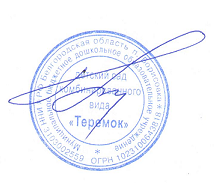 И.о. заведующего МБДОУ – детский сад комбинированного вида «Теремок»___________________Л.Н. МамонтоваПриказ от «30» августа 2021 г. № 40-ОВид деятельностиПодготовительная группаФизическая культура в помещении 2 раза в неделю Физическая культура на прогулке 1 раз в неделю Познавательное развитие (социальный, природный мир)2 раза в неделюПознавательное развитие (математическое раз-е)1 раз в неделю Обучение грамоте1,5 раза в неделюРазвитие речи 1 раз в неделю Рисование 1 раз в 2 недели Лепка 1 раз в 2 недели Аппликация 1 раз в 2 недели Конструирование 1 раз в 2 недели Чтение худ. литератур 1 раз в 2 недели Музыка 2 раза в неделюИТОГО: 13занятий в неделюФормы образовательной деятельностив режимных моментахКоличество форм образовательнойдеятельности и культурных практик                                                                     Общение                                                                      Общение Ситуации общения воспитателя с детьми и накопление положительного социально-эмоционального опытаЕжедневно Беседы и разговоры с детьми по их интересамЕжедневно Игровая деятельность, включая сюжетно - ролевую игру с правилами и другие виды игрИгровая деятельность, включая сюжетно - ролевую игру с правилами и другие виды игрИндивидуальные игры с детьми (сюжетно-ролевая, режиссерская, игра- драматизация, строительно- конструктивные игры)3 раза в неделюСовместная игра воспитателя и детей детьми (сюжетно-ролевая, режиссерская, игра - драматизация, строительно - конструктивные игры)2 раза в неделюДетская студия (театрализованные игры)1 раз в 2 неделиДосуг здоровья и подвижных игр1 раз в 2 неделиПодвижные игры Ежедневно                                     Познавательная и исследовательская деятельность                                    Познавательная и исследовательская деятельностьСенсорный игровой и интеллектуальный тренинг ("Школа мышления")1 раз в 2 неделиОпыты, эксперименты, наблюдения (в том числе экологической направленности)1 раз в 2 неделиНаблюдение за природой (на прогулке)Ежедневно Формы творческой активности, обеспечивающей художественно - эстетическое развитие детейФормы творческой активности, обеспечивающей художественно - эстетическое развитие детейМузыкально-театральная гостиная1 раз в неделюТворческая мастерская (рисование, лепка, художественный труд по интересам)1 раз в неделюЧтение литературных произведенийЕжедневно                                      Самообслуживание и элементарный бытовой труд                                     Самообслуживание и элементарный бытовой трудСамообслуживание Ежедневно Трудовые поручения (общий и совместный труд)1 раз в 2 неделиТрудовые поручения (индивидуально и подгруппами)Ежедневно Режимные моментыРаспределение времени в течение дняИгры, общения, деятельность по интересам во время утреннего приемаОт 10 до 50 минСамостоятельные игры в 1-й половине дня15 минутПодготовка к прогулке, самостоятельная деятельность на прогулкеОт 60 минут до 1часа 40 минутСамостоятельные игры, досуги, общение и деятельность по интересам во 2-й половине дня30 минутПодготовка к прогулке, самостоятельная деятельность на прогулке30 минутПодготовка к прогулке, самостоятельная деятельность на прогулкеОт 40 минутИгры перед уходом домойОт 15 до 50 минутФормы организацииФормы организации1. Физкультурно - оздоровительные мероприятия в ходе выполнения режимных моментов деятельности детского сада1. Физкультурно - оздоровительные мероприятия в ходе выполнения режимных моментов деятельности детского сада1. Физкультурно - оздоровительные мероприятия в ходе выполнения режимных моментов деятельности детского сада1.1. Утренняя гимнастикаЕжедневно 10 минутЕжедневно 10 минут1.2. ФизкультминуткиЕжедневно по мере необходимости (до 3 минут)Ежедневно по мере необходимости (до 3 минут)1.3.Игры и физические упражнения на прогулкеЕжедневно 20-30 минутЕжедневно 20-30 минут1.4. Закаливающие процедурыЕжедневно после дневного снаЕжедневно после дневного сна1.5. Дыхательная гимнастикаЕжедневно после дневного снаЕжедневно после дневного сна1.6. Занятия на тренажерах, спортивные упражнения.1-2 раза в неделю по 25-30 минут1-2 раза в неделю по 25-30 минут                                                                  2. Физкультурные занятия                                                                  2. Физкультурные занятия                                                                  2. Физкультурные занятия2.1. Физкультурные занятия в спортивном зале2 раза в неделю по 30 минут.2 раза в неделю по 30 минут.2.2. Физкультурные занятия на свежем воздухе1 раз в неделю по 30 минут1 раз в неделю по 30 минут2.3. Ритмическая гимнастика1 раз в неделю по 30 минут1 раз в неделю по 30 минут                                                                   3. Спортивный досуг                                                                   3. Спортивный досуг                                                                   3. Спортивный досуг3.1. Самостоятельная двигательная деятельностьЕжедневно под руководством воспитателя (продолжительность определяется в соответствии с индивидуальными особенностями ребенка)Ежедневно под руководством воспитателя (продолжительность определяется в соответствии с индивидуальными особенностями ребенка)3.2. Спортивные праздники2 раза в год2 раза в год3.3. Физкультурные досуги и развлечения1 раз в месяц1 раз в месяц3.4. Дни здоровьяраз в кварталраз в кварталНеделяТема Краткое содержание традиционных событий и праздников1-2 неделис 01.09 по 15.09.2017 г.«Детский сад. Я и мои друзья»Формирование представлений о том, что дети подготовительной группы - самые старшие в детском саду; развитие интереса к сверстникам, их интересам увлечениям; выработка правил организации жизни и совместной деятельности в группе;Детский сад. Ознакомление с расположением детского сада на местности: адрес, номер, близлежащие здания. Описание индивидуального маршрута от дома до детского сада (составляется совместно с родителями). Изучение профессий сотрудников детского сада. Развитие интереса детей к людям разных процессий, работающих в детском саду, желания беречь результаты их труда, помогать им.«Я и мои друзья» формирование дружеских отношений и представлений о группе. Ознакомление с правилами этикета в общении со сверстниками: варианты приветствия и прощания, поздравления, общения по телефону, выражения сочувствия, поддержки. Знакомство с творчеством детских писателей, в произведениях которых отражена тема дружбы. Отражение темы «дружба» в изобразительном искусстве и музыкальных произведениях для детей3-4 неделис 18.09 по29.09.2017 г.«Азбукабезопасности»Продолжать формировать представления об опасных для человека ситуациях в быту, в природе и способах правильного поведения; о правилах безопасности дорожного движения в качестве пешехода и пассажира транспортного средства; Воспитывать осторожное и осмотрительное отношение к потенциально опасным для человека ситуациям в общении. в быту, на улице, в природе. Обогащение и закрепление правил и способов безопасного поведения в быту, природе, на улице, в городе, в общении с незнакомыми людьми. Освоение правил безопасного обращения с электроприборами. Представления о приемах элементарной первой помощи при травмах, ушибах, признаках недомогания. Правила обращения за помощью в опасных ситуациях, номера телефона вызова экстренной помощи (скорая мед. помощь, пожар, полиция).Соблюдение правила безопасной организации индивидуальной и совместной деятельности, подвижных игр, спортивных развлечений.5-6 неделис 02.10 по 13.10.2017 г.«Краски осени»Знакомство с осенними приметами, жизнью животных и людей осенью, дарами леса. Наблюдения за природой на прогулке в детском саду и с родителями. Приспособление животных и растений к жизни осенью. Создание экологического дневника - книги. Рассматривание, сенсорное обследование овощей и фруктов (развитие обоняния, осязания, вкусовых ощущений). Знакомство с натюрмортами (изображения овощей, фруктов, ягод, грибов и пр.). Ознакомление с традициями правильного питания, использования в рационе овощей и фруктов. Приготовление с родителями несложных и оригинальных вкусных блюд из овощей и фруктов.«Уборка урожая». Установление связей между трудовыми процессами разных людей (фермеры, механизаторы, работники овощехранилищ и магазинов и др.). Воспитание уважения к труду людей разных профессий. Знакомство со способами сохранения урожая, заготовкой фруктов и овощей на зиму.Откуда хлеб пришел». Воспитание уважения к людям, благодаря труду которых хлеб появляется на нашем столе. Установление связей между трудом людей разных профессий7-8 неделис 16.10 по 27.10. 2017 г.«Мир игры»«Игрушки детей разных стран» Ознакомление детей с играми и игрушками их сверстников в других странах. История игр и игрушек современных и старинных, народные промыслы, из чего сделаны игрушки: дерево, глина, пластмасса и т.д. Подготовка к социальной акции «Ярмарка игрушек» (покупка игрушек членами семьи и взрослыми, перечисление денег детям из детского дома).«Народные игрушки» Ознакомление детей с игрушками народных промыслов: рассматривание, роспись, лепка.9-10 неделис 30.10 по 10.11.2017 г.«Моя малая Родина»«Главные достопримечательности малой Родины». Знакомство с символическим смыслом некоторых символов и памятников поселка. Развитие умения откликаться на проявления красоты в различных архитектурных объектах. Знакомство с назначением разных общественных учреждений города: (поликлиника, магазин, школа, кинотеатр, кафе и др.) Подготовка к совместной с родителями деятельности: фотографий улиц, памятников, природы и т.п.«Знаменитые люди малой Родины». Подготовка в совместной с родителями деятельности изображений знаменитых соотечественников, поиск информации о них, составление рассказов «Почему так названы...», поэты и писатели Белгородщины; изучение памятников, архитектуры, общественных учреждений; рассказывание о любимых местах поселка.Знакомство детей с историей поселка, с борьбой российского народа за независимость Родины, с героизмом и самоотверженностью русского народа. Подготовка к празднованию «День единства России» в детском саду.11-12 неделис 13.11 по 24.11.2017 г.«Мир вокруг нас»Увеличение объема представлений о многообразии мира растений, животных, грибов. Умение видеть различия в потребностях у конкретных животных и растений (во влаге, тепле, пище, воздухе, месте обитания и убежище). Представления о неживой природе как среде обитания животных и растений, ее особенности (состав, качества и свойства). Установление последовательности сезонных изменений в природе и в жизни людей. Накопление представлений о жизни животных и растений в разных климатических условиях: в пустыне, на севере. Развитие представлений о природных сообществах растений и животных, их обитателях, установление причин их совместного существования. Осознание правил поведения в природе.13-14 неделис 27.11 по 08.12.2017 г.«Мой дом. Моя семья»Учить детей понимать позицию других людей, устанавливать связь между прошлым, настоящим и будущим. Создание совместного с детьми рукописного журнала «Традиции моей семьи», альбома «А в детство заглянуть так хочется», альбомов воспоминаний: «Это было недавно, это было давно». Дать понятие, что взаимоотношения в семье зависят от всех членов семьи, их умения выслушивать, уважать мнение других, заботы друг о друге. Знакомство с домами разной архитектуры, создание в альбоме о родном поселке страницы «Дома различной архитектуры Белгородчины». Семьи создают и поддерживают традиции. Мебель семьи.30 ноября - День Матери. Рассматривание фотографий, образов женщин в портретной и жанровой живописи.15-16 неделис 11.12 по 22.12.2017 г.«Здравствуй, гостья Зима»«Как приходит зима». Ознакомление с жизнью живой природы в начале зимы. Установление связей между изменениями в неживой природе и жизнью растений и животных зимой (жизнь диких животных и птиц зимой). Проведение опытов и экспериментов: влияние тепла на жизнь живых организмов.«Как укрепить организм зимой». Ознакомление со способами укрепления здоровья в зимнее время, зимними видами спорта и спортивными упражнениями, с возможными травматическими ситуациями зимой и способами их предупреждения. Закрепление представлений о правильном питании, его значении в зимнее время.«Зимний город». Ознакомление с изменениями внешнего вида города в зимнее время. Отражение впечатлений при помощи разных изобразительных техник, подготовка к конкурсу детско-родительских макетов «Зима в городе».17-неделяс 25.12 по 29.01.2017 г.«Новогоднийкалейдоскоп»«Новый год в разных странах». Развитие интереса к традициям празднования Нового года на разных континентах и в разных странах, образ Деда Мороза, традиции украшения ели, зимние игры, забавы, развлечения. (Празднование Нового года в России и других странах «Новый год в жарких странах». «Мастерская Деда Мороза». Подготовка выставки новогодних игрушек (старинных и современных) совместно с родителями. «Путешествие на Север в Вотчину Русского Деда Мороза»19-20 неделис 08.01.  по 19.01.2018 г.«Приходите в гости к нам»«Волшебные сказки Рождества». Создание сценария святочного карнавала, изготовление карнавальных костюмов. Отбор фрагментов из сказок и живописных произведений для обыгрывания. Зимние подвижные игры, развлечения и упражнения со спортивным инвентарем (на прогулке). «Я и мои друзья». Ознакомление с правилами этикета в общении со сверстниками: варианты приветствия и прощания, поздравления, общения по телефону, выражения сочувствия, поддержки. Этикет общения девочек и мальчиков, любимые игрушки. Обогащение представлений детей о правилах общения со взрослыми (этикет приветствия, прощания, обращения, извинения, просьбы). Изучение правил вручения подарков. Воспитание уважительного отношения к взрослым.«Дружат люди всей Земли». Знакомство с костюмами, традициями, этикетом разных народов. Формирование представлений о формах дружбы людей разных народов (спортивные Олимпиады, Фестивали Евросоюз, Интернет, коммуникация с людьми разных народов - жесты, слова на разных языках).«Разноцветные настроения». Понимание разнообразия эмоционального мира людей в портретной живописи, детской литературе, музыке. Развитие способности реагировать на настроение другого человека. Знакомство с творчеством детских писателей, в произведениях которых отражена тема дружбы. Отражение темы «дружба» в изобразительном искусстве и музыкальных произведениях для детей.21-22 неделис 22.01 по 02.02.2018 г.«Зимниезабавы»Расширять представление детей о зиме. Развивать умение устанавливать простейшие связи между явлениями живой и неживой природы. Развивать умение вести сезонные наблюдения, замечать красоту зимней природы. Знакомить с зимними видами спорта. Формировать представления о безопасном поведении людей зимой. Развитие интереса к природе Севера, к жизни людей разных национальностей на территории России, их образу жизни, традициям. Сравнение традиций. Установление связей между природными условиями и особенностями жизни людей (на Крайнем Севере, на Юге России). Знакомство с костюмами, традициями, этикетом народов Севера. Воспитание уважения и дружеских чувств по отношению к россиянам разных национальностей.23-24 неделис 05.02 по 14.02.2018 г.«Страна, в которой я живу»Знакомство с Отечественными традициями и праздниками нашего народа, с природными особенностями страны. Люди, прославившие страну. Игры народные, символы России. Знакомство с историями, легендами, связанные с прошлым родной страны, историями названия городов. Знакомство с государственным устройством России.Знакомство с волшебными странами в произведениях детской художественной литературы. Сравнение устройства сказочной и реальной страны. Придумывание страны-мечты, пожеланий жителей этой страны.25-26 неделис 19.02 по 02.03.2018 г.«Мирпрофессий»«Все профессии нужны, все профессии важны». Развитие интереса детей к людям разных профессий, способности к интервьюированию людей, формулированию вопросов о профессии, об особенностях профессиональной деятельности. Установление связей между трудом людей разных профессий. Воспитание уважения к трудящемуся человеку.«Российская армия». Ознакомление с Российской Армией, ее функцией защиты Отечества от врагов, нравственными качествами воинов. Рассматривание эмблем разных родов войск - что рассказывают образы эмблем о воинах, их деятельности и качествах. Изготовление праздничных открыток-призов.27-28 неделис 05.03 по 16.03.2018 г.«Весна - красна»«Природа просыпается после зимы». Поиск примет весны в природе. Установление связей между явлениями неживой и живой природы (пробуждение природы: пригревает солнце, тает снег, появляются почки на деревьях и кустах, щебет и изменение поведения птиц, зверей. насекомых; жизнь людей весной)«Мир весенней одежды и обуви». Обогащение представлений детей о предметах весенней одежды и аксессуаров. Обогащение словаря детей, развитие обследовательских действий. Сравнение тканей, выбор ткани для шитья предметов весенней одежды. Рассматривание резиновых сапог, знакомство со свойствами резины «8 Марта» «Самая красивая мамочка моя». Знакомство с женскими образами в разных видах искусства. Рассматривание фотопортретов мам.«Моя прекрасная леди». Развивать интерес детей к событиям жизни детей разного пола. Выделять добрые поступки мальчиков и девочек, вырабатывать правила отношений между мальчиками и девочками в группе. Формулирование пожеланий маме и рисование портретов.29-30 неделис 19.03 по 30.03.2018 г.«Красота в искусстве и жизни»«Книжкина неделя» Способствовать формированию интереса к книгам; приучать детей внимательно слушать сказки, рассказы, стихи, поддерживать интерес к слову в литературном произведении. Дать представление о происхождении и изготовление книги, воспитание бережного отношения к книгам. Формирование умения эмоционально воспринимать образное содержание сказки, замечать и выделять изобразительно - образные средства. Формирование умения инсценировать содержание текста сказки, выполнять игровые действия. Формирование умения отражать в рисунке (аппликации) несложный сюжет сказок, красиво располагать предметы на бумаге, развивать фантазию, воображение; передавать в лепке характерные особенности строения. Показать детям как один и тот же поступок может иметь положительную или негативную окраску в разных ситуациях, воспитывать стремление совершать положительные поступки формирование умения с помощью взрослого ремонтировать книги. Формирование представлений о правилах обращения с предметами, необходимые при ремонте книг, каждую вещь после работы нужно убирать на место.«Неделя искусства» Приобщение детей к истокам отечественной культуры, развитие креативности и творческой активности детей, формирование основ самовыражения, самопознания и самореализации. Приобщать детей к восприятию искусства, развивать интерес к нему; знакомить с профессиями артиста, художника, композитора и т.д.; формировать умение понимать содержание произведений искусства, закреплять знания об искусстве как виде творческой деятельности людей, о видах искусства (декоративно - прикладное, изобразительное искусство, литература, музыка, архитектура, театр, танец, кино, цирк); развивать интерес к посещению выставок, филармонии, кукольного театра; воспитывать бережное отношение к произведениям искусства.31-32 неделис 02.04 по 13.04.2018 г.«Таинственныйкосмос»«Загадки космоса» Знакомство с планетой Земля, способами заботы людей о своей планете. Проведение элементарных опытов и экспериментов. Формирование у детей старшего дошкольного возраста представлений о космическом пространстве, освоении космоса людьми. Расширять представление детей о многообразии космоса. Рассказать детям об интересных фактах и событиях космоса. Познакомить детей с тем, что Вселенная — это множество звезд. Солнце - это самая ближняя к Земле звезда. Уточнить представление о планетах, созвездиях. Рассказать детям об освоении человеком космического пространства, о значении космических исследований для жизни людей на Земле. Познакомить с первым летчиком космонавтом Ю.А. Гагариным.33-34 неделис 16.04 по 27.04.2018 г.«Я вырасту здоровым»«Мой организм». Ознакомление со строением организма. Обогащение представлений детей о здоровом образе (почему надо чистить зубы, умываться, делать зарядку и т.д.). Правила здоровьесберегающего поведения: чистота, опрятность, умывание и вымывание рук, забота и гигиена частей тела (ушей, глаз, рта, носа).«Как укрепить организм весной». Ознакомление со способами укрепления здоровья после зимы, разными видами спорта и спортивными упражнениями, с возможными травматическими ситуациями и способами их предупреждения. Закрепление представлений о правильном питании, Профессии врачей, медицинского персонала.35-36 неделис 30.04 по 11.05.2018 г.«День Победы» «В мире людей»«Праздник Победы». Развитие интереса к историческому прошлому России. Знакомство с подвигами людей - защитников Отечества, с традициями празднования Дня Победы в России.«Мы разные, мы вместе». Воспитание интереса к жизни людей разных национальностей на территории России, их образу жизни, традициям. Установление связей между природными условиями и особенностями жизни людей на Юге России, в средней полосе и Севере. Воспитание уважения и дружеских чувств по отношению к россиянам разных национальностей. Знакомство с этажами планеты Земля (океаны, моря, горы, суша) Сравнение традиций, образа жизни россиян разных национальностей. Воспитание уважения к традициям разных народов «Идем в музей» Приобщение детей к историческим корням, ценностям и опыту русской культуры средствами музейной педагогики. Воспитание зрительской и музейной культуры. Ознакомление детей дошкольного возраста с историко-культурным наследием родного края. Воспитание чувств патриотизма и гражданственности. Развитие творческие способности детей. Развитие познавательной и творческой активности в процессе овладения художественной и информационно-поисковой деятельностью. Создание условий для творческого общения и сотрудничества педагогов, родителей и детей.37-38 неделяс 14.05 по 31.05.2018 г.«Права детей в России»«Права детей» Формировать у детей основы правового сознания. Уточнить знания дошкольников о правах и обязанностях детей. Продолжать учить анализировать поступки сказочных героев и высказывать свои суждения, находить нарушенное право сказочного героя. Учить разграничивать понятия «можно», «нельзя», «должен». Воспитывать уважение, толерантность, доброжелательность к окружающим людям. Воспитывать у детей чувство собственного достоинства.«Имею права и обязанности». Закрепление представления о правах ребенка. Обобщение представлений об обязанностях в семье и в школе. Развитие у детей чувства собственного достоинства, уважения к правам и свободам другого человека.«Пусть всегда будет солнце!» Установление последовательности сезонных изменений в природе и в жизни людей. Понимание причин этих явлений. Сравнение растений и животных по разным основаниям, отнесение их к определенным группам по признакам сходства. Установление стадий роста и развития хорошо знакомых детям животных и растений, яркие изменения внешнего вида и повадок детенышей животных в процессе роста. Осознание правил поведения в природе.МесяцыНазвание мероприятияСентябрьОрганизационное родительское собрание «Что должен знать ребёнок 6 -7лет»Памятка для родителей «Возрастные особенности детей старшего дошкольного возраста». Фотоальбом для родителей «Памятные места нашего города»Анкета для родителей: «Какой вы родитель?»ОктябрьКонсультация «Игра, как средство воспитания дошкольников»Индивидуальные беседы с родителями о необходимости проведения вакцинации против гриппа.Анкета для родителей: «Знаете ли вы своего ребёнка?»Беседа, на тему «Правила хорошего тона»Выставка поделок «Осень, дивная пора!»НоябрьКонсультация «Как провести выходной день с ребёнком?»Индивидуальные консультации: «Одежда детей в группе»Памятка для родителей: «Правила пожарной безопасности»Осенний праздник для детей и родителей «Золотая осень»Выставка детских рисунков ко дню матери « Мамочка, милая моя»ДекабрьКонсультация «Грипп. Меры профилактики. Симптомы  заболевания»Родительское собрание «Здоровый образ жизни. Нужные советы»Консультация «Готовим руку дошкольника к письму»Консультация «Безопасность детей в зимнее время»Новогодний утренник для детей и родителейЯнварьОформление папки-передвижки «С Рождеством Христовым!». Разучивание колядок с детьми: «Коляда, коляда!»Индивидуальные беседы. «Закаливание – одна из форм профилактики простудных заболеваний детей»Консультация «Как развивать память у детей»ФевральКонсультация «Как сделать зимнюю прогулку с ребёнком приятной и полезной?»Индивидуальные беседы с папами, тема: «Что вы считаете главным в воспитании ребенка?»Выставка детских рисунков, на тему: «Мой папа»Спортивный праздник «Вместе с папой я герой»МартКонсультация «Этика поведения ребёнка в детском саду»Консультация «Развитие творческих способностей ребенка»Выставка работ детей к 8 марта «Мамочке любимой»Утренник, посвящённый мамам «Добрые, любимые, родные!»Совместное создание в группе огородаАпрельИтоговое родительское собрание по теме: «Скоро в школу» показ итогового занятия для родителейПамятка для родителей: «Режим будущего школьника»Привлечение родителей к субботнику на участке группы.Спортивный праздник «Мама, папа, я – здоровая, и спортивная семья»МайФотовыставка: «Вот и стали мы на год взрослей»Организация выставки ко Дню Победы! Наглядная информация: Выставка «Звезда памяти», информационные файлы «Мои родные защищали Родину!»Памятка родителям: «Безопасное поведение детей на дороге»Папка-передвижка «Красный, жёлтый, зелёный»Выпускной вечер «До свидания, детский сад!»Предметно-развивающая среда в группахПредметно-развивающая среда в группахПредметно-развивающая среда в группахНаименованиеНаправленностьОборудованиеЦентр двигательной активности Расширение индивидуального двигательного опыта в самостоятельной деятельности; расширение знаний видах спорта, об истории спорта  Белгородской области, спортсменов – белгородцев. Оборудование для ходьбы, бега, равновесия Для прыжков Для катания, бросания, ловли  Атрибуты к подвижным и спортивным играм Нетрадиционное физкультурное оборудование  Иллюстрации «Виды спорта»; Альбом с фотографиями «Спортсмены города Белгорода»;Корреспонденция (газеты и журналы о спорте и достижениях спортсменов Белгородской области) Д/И «Назови виды спорта» Экологический центр Расширение познавательного опыта, его использование в трудовой деятельности Комнатные растения в соответствии с возрастными рекомендациями Сезонный материал Паспорта растений Литература природоведческого содержания, набор картинок. Материал для проведения элементарных опытов Инвентарь для трудовой деятельности Природный и бросовый материал. Картинки насекомых, зверей, птиц, рыб. Игры природоведческой направленности. Календари наблюдений, погоды.  Модели времени года «Весна», «Лето», «Осень», «Зима» Макеты леса, зимнего и летнего водоемов, роста и развития животных, размещение животных мира; Энциклопедии, книги, схемы, картотекиЦентр развивающих игр Расширение познавательного сенсорного опыта детей Дидактический материал по сенсорному воспитаниюДидактические игры Настольно-печатные игрыПознавательный материал Материалы для детского экспериментирования Центр «Строительная мастерская» Проживание, преобразование познавательного опыта в продуктивной деятельности. Развитие ручной умелости, творчества. Выработка позиции творца Напольный строительный материал; Настольный строительный материал Пластмассовые конструкторы (с крупными деталями) Пластмассовые конструкторы с мелкими деталями Транспортные игрушки Игровой центр Реализация ребенком полученных и имеющихся знаний об окружающем мире в игре. Накопление жизненного опыта Атрибутика для с-р игр по возрасту детей («Семья», «Больница», «Магазин», «Дом», «Парикмахерская», «Библиотека», «Банк», «Школа», «Туристическое агентство», «Рекламное агентство», «Экономическая азбука», предметы-заместители Центр безопасности и игровой центр для мальчиков Расширение познавательного опыта, его использование в повседневной деятельности Макеты улицы, перекрестка.Дорожные знаки Игры «Дорожная азбука» Плакаты «Безопасность» Книги, альбомы, картины о безопасности. Макеты паркинга, гаража. Наборы  «Пожарная часть», «МЧС», «Аэродром», «Полиция», «Строительная техника».  Настольно – печатные игры. Патриотический центр Расширение краеведческих представлений детей, накопление познавательного опыта, введение детей в особый мир русской культуры и быта путем его действенного познания. Знакомство с устным народным творчеством, декоративно-прикладным искусством Государственная, Белгородская символикаСимволика поселка Борисовка Карта Белгородской области Наглядный материал: альбомы, картины, фотоиллюстрации и др. Предметы русского быта Картинки: Конвенция прав ребенка Альбомы об истории поселка, архитектуре городов России, промыслах, промышленности и с/хозяйстве Белгородской области.Куклы в одежде народов России, Белгородской области Центр «Мини-библиотека» Формирование умения самостоятельно работать с книгой, «добывать» нужную информацию. Детская художественная литература в соответствии с возрастом детейНаличие художественной литературыИллюстрации по темам образовательной деятельности по ознакомлению с окружающим миром и ознакомлению с художественной литературой Тематические выставки серия книг «Читаем по слогам» Фотографии детских поэтов и писателей Детские энциклопедии Иллюстрированные издания о животном и растительном мире планеты, о жизни людей разных стран Детские журналы, альбомы, проспекты. Театральный центр Развитие творческих способностей ребенка, стремление проявить себя в играх-драматизациях Элементы костюмов  Различные виды театров Предметы декорации  Маски сказочных персонажей. Ширма. Ширма для теневого театра Центр «Творческая мастерская» Проживание, преобразование познавательного опыта в продуктивной деятельности. Развитие ручной умелости, творчества. Выработка позиции творца Бумага разного формата, фактуры, размера, цвета, тона Достаточное количество цветных, восковых карандашей, акварели, туши, гуаши и сангины, кистей, пластилина (стеки, доски для лепки) Наличие цветной бумаги и картона Достаточное количество ножниц с закругленными  концами, клея, клеенок, тряпочек, салфеток для аппликации Бросовый материал (фольга, фантики от конфет и др.) Место для сменных выставок детских работ, совместных работ детей и родителей Место для сменных выставок произведений изоискусства Альбомы- раскраски Наборы открыток, картинки, книги и альбомы с иллюстрациями, предметные картинки.Выставка с образцами народного художественного промысла.Трафареты Предметы для нетрадиционного рисования Дидактические игры. Доски для индивидуального рисования. Центр науки или исследовательский центр Разные природные материалы: мел, песок, глина, камни, ракушки, перья, уголь и т. д. для детского исследования. Микроскопы, лупы, глобус.Лабораторное оборудование, мерная посуда. Специальная детская литература, пооперационные карты, алгоритмы проведения опытов. Альбом для помещения своих опытов в виде зарисовок, заметок, отчетов. Кроссворды, головоломки. Настольно – печатные игры.Пооперационные карты, алгоритмы проведения опытов, схемы, перфокарты, познавательная детская литература, коллекции, дидактические игры. Экономический центр Развивать интерес к предметам окружающего мира символам, знакам.Устанавливать различные взаимосвязи.Помочь овладеть системой эталонов, учить осуществлять сенсорный анализ, выделяя в сходных предметах отличие, в разных – сходств Игра «Моя первая покупка»  Большая экономическая игра « Дальние перевозки» Игра «Менеджер» Денежные эталоны Игра «Аукцион», «Сберкасса», «Банкомат» Музыкальный центрРазвитие творческих способностей в музыкальной и самостоятельноритмической деятельностиДетские музыкальные инструментыМагнитофонНабор аудиозаписей (звуки природы, сказки, мультфильмы, произведения Чайковского, Вивальди, Римского-Корсакова)Музыкальные игрушки (озвученные, не озвученныеИгрушки-самоделкиМузыкальные открытки.Музыкальные знаки (ноты, муз. ключ)